Ежегодный итоговый отчет о результатах анализа состояния и перспектив развития системы образования города Ханты-Мансийска подготовлен в соответствии со вторым абзацем пункта 9 Правил осуществления мониторинга системы образования, утвержденных постановлением Правительства Российской Федерации от 5 августа 2013 года № 662 «Об осуществлении мониторинга системы образования», с приказом Департамента образования и молодежной политики Ханты-Мансийского автономного округа – Югры от 15.10.2014 № 1322 «Об осуществлении мониторинга системы образования Ханты-Мансийского автономного округа – Югры», с приказом Департамента образования Администрации города Ханты-Мансийска от 31.12.2014 № 1074 «Об организации проведения мониторинга системы образования города Ханты-Мансийска» (с изм. от 18.04.2018 № 299), с учетом письма Департамента стратегии, анализа, прогноза и проектной деятельности в сфере образования Министерства просвещения Российской Федерации от 12.09.2019 № 02-808 «О расчете показателей и методике расчета показателей мониторинга системы образования».В отчете использованы: информация, полученная в рамках федерального статистического наблюдения; данные мониторинга итогов социально-экономического развития города Ханты-Мансийска и целевых показателей, достигнутых по реализации муниципальной программы «Развитие образования в городе Ханты-Мансийске»,  аналитические данные, позволяющие оценить результативность управленческих действий, выявить связи и зависимости результатов от ресурсов, определить точки развития на следующий период, составить прогноз рисков и предусмотреть мероприятия, направленные на их минимизацию.Отчет отражает общую характеристику образовательной системы города, обзор и анализ государственной политики в сфере образования города Ханты-Мансийска, оценку результатов деятельности, кадровых, материально-технических и финансовых ресурсов за 2018 год. В нем рассматриваются ключевые вопросы состояния и развития системы образования города: доступность образования; качество образования; условия получения образования; в какой степени система образования соответствует запросу основных потребителей – учащихся и их родителей, требованиям современной жизни и рынка труда.Отчет адресован широкому кругу лиц: представителям органов законодательной и исполнительной власти, обучающимся и их родителям, работникам системы образования, представителям средств массовой информации, общественным организациям и другим заинтересованным лицам.Отчет подготовлен в целях обеспечения целевой аудитории необходимой статистической и аналитической информацией о системе общего и дополнительного образования города, повышения информационной открытости системы образования. Представленная в отчете информация предлагается как основа для диалога всех заинтересованных сторон о состоянии системы образования и перспективах её развития в последующем периоде.Отчет о результатах анализа состояния и перспектив развития системы образования города Ханты-Мансийска за 2018 год подготовлен специалистами Департамента образования Администрации города Ханты-Мансийска при участии муниципального казенного учреждения «Управление по учету и контролю финансов образовательных учреждений города Ханты-Мансийска».  Для подготовки итогового отчета о результатах анализа состояния и перспектив развития системы образования за 2018 год использовались:- данные форм федерального статистического наблюдения в сфере образования: № 85-К «Сведения о деятельности дошкольной образовательной организации»; № ОО-1 «Сведения об организации, осуществляющей подготовку по образовательным программам начального, основного, общего, среднего общего образования»; № ОО-2 «Сведения о материально-технической и информационной базе, финансово-экономической деятельности общеобразовательной организации»; № 1-ДО «Сведения об организациях дополнительного образования детей»;  № 1-ДОП «Сведения о дополнительном образовании и спортивной подготовке детей»; № ЗП-образование «Сведения о численности и оплате труда работников сферы образования по категориям персонала»;- базы данных результатов государственной итоговой аттестации выпускников 9-х и 11-х классов;- отчет о реализации и эффективности мероприятий муниципальной программы города Ханты-Мансийска «Развитие образования в городе Ханты-Мансийске» за 2018 год https://admhmansy.ru/rule/admhmansy/adm/department-of-economic-development-and-investments/activiti/otch.php;- доклад Главы городского округа город Ханты-Мансийск о достигнутых значениях показателей для оценки эффективности деятельности органов местного самоуправления за 2018 год и их планируемых значениях на 3-летний период https://admhmansy.ru/rule/admhmansy/adm/department-of-economic-development-and-investments/activiti/otch.php;- итоги социально-экономического развития города Ханты-Мансийска за 2018 год https://admhmansy.ru/rule/admhmansy/adm/department-of-economic-development-and-investments/activiti/new-section/itogi-sotsialno-ekonomicheskogo-razvitiya-goroda-khanty-mansiyska-za-2018-god/; - прогнозные документы: Стратегия социально-экономического развития Ханты-Мансийского автономного округа – Югры до 2020 года и на период 2030 года https://depeconom.admhmao.ru/deyatelnost/sotsialno-ekonomicheskoe-razvitie/strategiya-sotsialno-ekonomicheskogo-razvitiya-okruga/297873/strategiya-sotsialno-ekonomicheskogo-razvitiya-khanty-mansiyskogo-avtonomnogo-okruga-yugry-do-2020-g/; Стратегия социально-экономического развития города Ханты-Мансийска до 2020 года и на период до 2030 года https://admhmansy.ru/rule/admhmansy/adm/department-of-economic-development-and-investments/activiti/;- результаты независимой оценки качества оказания услуг организациями социальной сферы на сайте http://bus.gov.ru;- результаты ежегодного анкетирования по изучению мнения родителей (законных представителей) обучающихся муниципальных образовательных организаций, размещенные на официальном сайте Департамента образования Администрации города Ханты-Мансийска  http://www.eduhmansy.ru/nezavisimaya-ocenka-kachestva-obrazovaniya/.Деятельность Департамента образования Администрации города Ханты-Мансийска, работников муниципальной системы образования в соответствии с образовательной политикой, стратегическим приоритетом в развитии системы образования и молодежной политики автономного округа по созданию условий для подготовки конкурентоспособных граждан в соответствии с социально-экономическими потребностями автономного округа направлена на обеспечение доступности качественного образования, соответствующего современным потребностям инновационного развития экономики муниципального образования, современным потребностям общества и каждого жителя города Ханты-Мансийска, автономного округа. Для достижения стратегической цели решаются следующие задачи:Организация предоставления общедоступного дошкольного, начального общего, основного общего, среднего общего и дополнительного образования, обеспечение условий для развития системы выявления и поддержки одарённых и талантливых детей, сферы оказания психолого-педагогической помощи обучающимся.Организация и обеспечение отдыха и оздоровления детей, включая обеспечение безопасности их жизни и здоровья.Обеспечение поэтапного доступа негосударственных организаций (коммерческих, некоммерческих), в том числе социально ориентированных некоммерческих организаций к предоставлению услуг в сфере образования.Развитие муниципальной оценки качества образования, включающей оценку результатов деятельности по реализации Федеральных государственных образовательных стандартов и учет динамики достижений каждого обучающегося.Модернизация дополнительных общеразвивающих программ, в том числе: технической, естественно-научной направленности, условий развития гражданских, военно-патриотических качеств обучающихся. Развитие инфраструктуры и организационно-экономических, управленческих механизмов, обеспечивающих равную доступность услуг дошкольного, общего и дополнительного образования детей.Совершенствование системы профилактики детского дорожно-транспортного травматизма, формирование навыков безопасного поведения на дорогах.Развитие и модернизация системы образования является необходимым условием для формирования инновационной экономики автономного округа, города Ханты-Мансийска и осуществляется на основании стратегии социально-экономического развития Ханты-Мансийского автономного округа – Югры до 2020 года и на период 2030 года, стратегии социально-экономического развития города Ханты-Мансийска до 2020 года и на период до 2030 года. В условиях благоприятной демографической ситуации приоритетом в дошкольном образовании является обеспечение доступности дошкольных образовательных организаций для всех детей города Ханты-Мансийска.В сфере общего образования с целью перехода на односменный режим работы школ в соответствии с прогнозируемой потребностью и современными условиями обучения в рамках государственной программы «Развитие образования в Ханты-Мансийском автономном округе – Югре на 2018-2025 годы» в городе Ханты-Мансийске до 2025 года предусмотрено строительство 7 зданий общеобразовательных учреждений на 6 681 место, в том числе 4 новых школы на 4881 место. Муниципальным образованием подписаны первые в России концессионные соглашения о финансировании, проектировании, строительстве и эксплуатации объектов образования, которые позволят в ближайшие годы осуществить строительство двух новых школ на 1725 мест и 1056 мест. Ведутся работы по оптимизации загруженности, эффективного использования имеющихся помещений школ, обеспечения межведомственного взаимодействия с муниципальными учреждениями дополнительного образования.Развивается инклюзивное образование.Разрабатываются и внедряются модернизированные дополнительные общеразвивающие программы, соответствующие социально-экономическому и технологическому развитию автономного округа и города.Во исполнение положений Указа Президента Российской Федерации от 7 мая 2012 года № 597 «О мероприятиях по реализации государственной социальной политики» решаются задачи по обеспечению достижения целевых показателей уровня заработной платы отдельных категорий работников образовательных организаций, при этом достижение целевых показателей взаимосвязано с повышением качества образовательных услуг.В городе реализуется муниципальная программа города Ханты-Мансийска «Развитие образования в городе Ханты-Мансийске», которая ориентирована на достижение задач развития в соответствии с образовательной политикой автономного округа и города, в том числе: ориентировать выпускников школ на специальности и направления подготовки инженерного кластера, педагогического и медицинского образования, востребованных экономикой региона, города;обеспечить доступность дошкольного образования;повысить профессиональную компетентность педагогических работников;решить проблему обучения во вторую смену путем строительства, реконструкции, ремонта объектов сферы образования;организовать адресную помощь школам со стабильно низкими образовательными результатами;осуществить модернизацию системы дополнительного образования детей.Департамент образования Администрации города Ханты-Мансийска (далее по тексту - Департамент) является органом Администрации города Ханты-Мансийска, созданным в целях обеспечения исполнения полномочий Администрации города Ханты-Мансийска в сфере образования и отдельных государственных полномочий в области образования, переданных в установленном порядке, и осуществляющим управление в сфере образования на территории города Ханты-Мансийска в соответствии с требованиями действующего законодательства.Департамент в своей деятельности руководствуется Конституцией Российской Федерации, законодательством Российской Федерации, законодательством Ханты-Мансийского автономного округа – Югры, Уставом города Ханты-Мансийска, иными муниципальными правовыми актами, а также Положением о Департаменте.Учредителем Департамента является муниципальное образование Ханты-Мансийского автономного округа – Югры городской округ город Ханты-Мансийск. Функции и полномочия учредителя в отношении Департамента осуществляет Администрация города Ханты-Мансийска.Департамент находится в подчинении Главы города Ханты-Мансийска и непосредственно курируется заместителем Главы города Ханты-Мансийска (в ред. решения Думы города Ханты-Мансийска от 16.12.2016 N 47-VI РД).Для обеспечения доступности качественного образования, соответствующего современным потребностям инновационного развития экономики муниципального образования, современным потребностям общества и каждого жителя города Ханты-Мансийска Департамент осуществляет свою деятельность непосредственно и через подведомственные ему муниципальные образовательные организации и муниципальные учреждения во взаимодействии с другими органами местного самоуправления и органами Администрации города Ханты-Мансийска, органами государственной власти, а также с коммерческими и некоммерческими организациями, общественными объединениями и гражданами.В 2018 году на территории города Ханты-Мансийска осуществляли образовательную деятельность 57 организаций (с учетом филиалов – 59), в том числе дошкольного, общего, дополнительного, профессионального и высшего образования разной ведомственной принадлежности, правовой формы (соответствующий период 2017 года – 60 организаций; соответствующий период 2016 года – 57 организаций), 6 индивидуальных предпринимателей, оказывающих услуги в сфере образования, 3 индивидуальных предпринимателя оказывали услуги по присмотру и уходу за детьми до 3 лет, не требующие лицензии на осуществление образовательной деятельности, из них: подведомственные Министерству образования и науки Российской Федерации: 1 организация высшего образования;подведомственные Департаменту образования и молодежной политики Ханты-Мансийского автономного округа – Югры: 2 общеобразовательные организаций и 2 организации дополнительного образования, 1 организация профессионального образования, 1 организация высшего образования, 2 организации дополнительного профессионального образования; подведомственные Департаменту культуры Ханты-Мансийского автономного округа – Югры: 1 организация профессионального образования;подведомственные Департаменту физической культуры и спорта Ханты-Мансийского автономного округа – Югры: 1 организация профессионального образования;подведомственные Департаменту промышленности Ханты-Мансийского автономного округа – Югры: 1 организация дополнительного образования и дополнительного профессионального образования;подведомственные Департаменту информационных технологий Ханты-Мансийского автономного округа – Югры: 1 научно-исследовательская организация;подведомственные Департаменту образования Администрации города Ханты-Мансийска: 16 дошкольных образовательных организаций, 9 общеобразовательных организаций, 9 образовательных организаций дополнительного образования; некоммерческие, частные организации: 2 организации дошкольного образования (с учетом филиалов – 4); 7 организации оказывающих услуги в сфере дополнительного образования, 1 организация профессионального образования;индивидуальные предприниматели: 3 в сфере оказания услуг по присмотру и уходу за детьми до 3 лет; 6 в сфере дополнительного образования. Количественные изменения в 2018 году связаны с реорганизацией и/или ликвидацией организаций (филиалов организаций) федеральной и региональной ведомственной принадлежности, расположенных в городе Ханты-Мансийске и введением в 2017 году в действие следующих муниципальных организаций, подведомственных Департаменту образования Администрации города Ханты-Мансийска: с 01.09.2017 года начала образовательную деятельность муниципальная общеобразовательная организация «Средняя общеобразовательная школа № 7», которая была создана по распоряжению Главы Администрации города Ханты-Мансийска № 92-р от 23.06.2015 года и впоследствии с 22.02.2018 была переименована в муниципальное бюджетное общеобразовательное учреждение «Центр образования «Школа – сад № 7»; открылись два филиала дошкольной образовательной автономной некоммерческой организации «Антошка», осуществляющей образовательную деятельность детей в возрасте от 1,5 до 7 лет в группах по присмотру и уходу на основании лицензии на право ведения образовательной деятельности (с 24.07.2017 – филиал по адресу ул. Объездная, дом 59 а, с 02.11.2017 – филиал по адресу ул. Строителей, дом 117). Система общего образования города Ханты-Мансийска представлена 11 образовательными организациями (соответствующий период 2017 года – 11 организаций; соответствующий период 2016 года – 10 организаций):7 средних школ; 1 школа для обучающихся с ограниченными возможностями здоровья;3 организации, реализующих программы повышенного уровня – школа с углубленным изучением отдельных предметов, гимназия и лицей-интернат.Сеть дошкольных образовательных организаций города в 2018 году представлена 20 образовательными организациями (соответствующий период 2017 года – 20 организаций; соответствующий период 2016 года – 18 организаций), из них:15 муниципальных бюджетных дошкольных образовательных организаций;1 муниципальная автономная дошкольная образовательная организация;3 дошкольные образовательные автономные некоммерческие организации «Антошка» (в том числе два филиала);1 автономная некоммерческая организация дошкольного образования «Антошка».Вместе с тем, в 2018 году услуги по присмотру и уходу за детьми в возрасте от 1 года до 3 лет осуществляли 3 индивидуальных предпринимателя.Дополнительное образование в городе предоставляют 44 организации разной ведомственной принадлежности, правовой формы и 6 индивидуальных предпринимателей (соответствующий период 2017 года – 16 организаций; соответствующий период 2016 года – 18 организаций), из них:9 муниципальных организаций дополнительного образования;16 муниципальных организаций дошкольного образования;7 муниципальных организаций общего образования;2 организации подведомственные Департаменту образования и молодежной политики Ханты-Мансийского автономного округа – Югры;3 частных учреждения, оказывающих услуги в сфере дополнительного образования;3 общества с ограниченной ответственностью;   1 организация подведомственная Министерству образования и науки Российской Федерации;1 организация подведомственная Департаменту культуры Ханты-Мансийского автономного округа – Югры;1 автономная некоммерческая организация дополнительного образования;1 частное учреждение дополнительного профессионального образования;6 индивидуальных предпринимателей.Система профессионального образования в 2018 году представлена в городе 2 высшими учебными заведениями и 3 организациями профессионального образования. Система дополнительного профессионального образования представлена 5 организациями, предоставляющими услуги в сфере науки и образования (в том числе 1 частное учреждение дополнительного профессионального образования) (аналогичный период 2017 года: 7 высших учебных заведений и 3 организации среднего профессионального образования, 3 прочие организации, предоставляющие образовательные услуги).В систему образования в 2018 году входит 34 образовательные организации, подведомственные Департаменту образования Администрации города Ханты-Мансийка (соответствующий период 2017 года – 34 организации; соответствующий период 2016 года – 33 организации), в которых обучалось 27093 человек, что на 1801 человек, или на 7% больше чем в 2017 году (25292 человек), в том числе:16 дошкольных образовательных организаций, обучалось 8119 человек, что на 639 человек, или на 8% больше чем в 2017 году (соответствующий период 2017 года – 16 дошкольных образовательных организаций, обучалось 7480 детей);9 общеобразовательных организаций: 7 средних, 2 организации, реализующих программы повышенного уровня – школа с углубленным изучением отдельных предметов, гимназия; обучалось в них 13 360 человек, что на 804 человека или на 6 % больше чем в 2017 году (соответствующий период 2017 года – 9 организаций: 7 средних, 2 организации, реализующих программы повышенного уровня – школа с углубленным изучением отдельных предметов, гимназия; обучалось 12 556 человека);9 образовательных организаций дополнительного образования,  обучалось 5614 детей, что на 358 человек, или на 6% больше чем в 2017 году (соответствующий период 2017 года – 9 организаций, обучалось 5256 человек).В муниципальных образовательных учреждениях города Ханты-Мансийска в 2018 году работало 3618 работников, в том числе 1770 педагогических работников (соответствующий период 2017 года – 3522 работника, в том числе 1735 педагогических работников;  2016 года – 3295 работника, из них 1636 педагогических). Средняя начисленная заработная плата работников отрасли образования за 2018 год составила 50440 рубля или 104% к уровню 2017 года (соответствующий период 2017 года – 48573 рубля или 105,4% к уровню 2016 года,  2016 год – 46080 рублей). Таблица 1 - Сеть муниципальных образовательных организаций, подведомственных Департаменту образования Администрации города Ханты-МансийскаГород Ханты-Мансийск является административным центром стратегически важного региона России – Ханты-Мансийского автономного округа – Югры, который, располагая крупнейшими в России и мире разведанными запасами нефти, обеспечивает энергетическую безопасность страны.Город расположен в живописном месте Западно-Сибирской низменности у подножья крутых склонов правого берега р. Иртыш, в 20 км от места слияния рек Иртыша и Оби.Площадь территории муниципального образования составляет 33 776 га. Часть территории городского округа занимают пойменные территории, затапливаемые паводком реки Иртыш. Река Иртыш огибает город и является его естественной границей с юго-востока, юга и запада.Численность населения города на начало 2018 года составила 98 485 человек. Плотность населения города составила 291,6 человек на 1 км2.Климатическая зона, в которой расположен город, характеризуется ярко выраженным умеренным континентальным климатом с продолжительной суровой зимой с ветрами и коротким, жарким летом. Территория городского округа приравнена к районам Крайнего Севера.Ханты-Мансийск имеет сформированную транспортную систему, развивается как точка пересечения путей автомобильного, воздушного и речного транспорта.Таблица 2 – Основные показатели развития города Основные показатели, характеризующие социально-экономическое положение города Ханты-Мансийска за 2018 год в целом демонстрируют положительную динамику и свидетельствуют о сохранении финансовой, экономической и социальной стабильности, развитии инвестиционных условий, в том числе для среднего и малого бизнеса.Общий объем промышленной продукции по крупным и средним предприятиям города за отчетный период по оценке составляет 12 241,4 млн. рублей или 111% к 2017 году (11024,2 млн. рублей). Индикатором развития промышленного сектора экономики является индекс промышленного производства, который составляет 103,01%. Основу промышленного производства по-прежнему определяют предприятия коммунального комплекса. Объем производства за 2018 год по виду экономической деятельности «Производство и распределение электроэнергии, газа и воды» составляет 10 886,4 млн. рублей  или 105,9% к 2017 году (10 283,4 млн. рублей). В 2018 году объем инвестиций в основной капитал по крупным и средним предприятиям по оценке составляет 15 732,5 млн. руб. или 103,4% к соответствующему периоду 2017 года (15 221,2 млн. руб.).Основную долю в структуре инвестиций по источникам финансирования занимают привлеченные средства предприятий – 62,4% (соответствующий период 2017 года – 54,5%). Собственные средства – 37,6% (соответствующий период 2017 года – 45,5%).Ситуация на рынке труда города Ханты-Мансийска за последние пять лет сохраняет стабильность. Уровень зарегистрированной безработицы снизился с 0,35% в 2017 году до 0,3% в 2018 году. Численность безработных граждан, стоящих на регистрационном учете, уменьшилась до 180 человек (в 2017 году – 203 чел.). Коэффициент напряженности составил 0,34 человека на 1 свободное рабочее место. По итогам 2018 года отмечается увеличение спроса работодателей на рабочую силу, количество заявленных вакансий составило 533 единицы, что на 25% больше показателя на 1 января 2018 года (428 единицы).Численность экономически активного населения за 2018 год по оценке составила 59 118 человек, что составляет 60% от общей численности населения города Ханты-Мансийска.Одним из основных инструментов решения задач по сохранению стабильной ситуации и снижению напряженности на рынке труда является реализация мероприятий государственной программы «Содействие занятости населения Ханты-Мансийского автономного округа – Югры на 2018-2025 годы и на период до 2030». В 2018 году на реализацию политики в сфере содействия занятости населения и снижению напряженности на рынке труда в рамках Программы направлено 11 020,4 тыс. рублей. В рамках проводимых мероприятий Программы трудоустроен 721 несовершеннолетний гражданин в возрасте от 14 до 18 лет, а также 24 выпускника профессиональных образовательных организаций и образовательных организаций высшего образования в возрасте до 25 лет, безработные граждане в возрасте от 18 до 20 лет, имеющие среднее профессиональное образование и ищущие работу впервые в количестве 7 человек, 24 безработных и незанятых трудовой деятельностью гражданина на оплачиваемые общественные работы и безработные граждане, испытывающие трудности в поиске работы в количестве 3 человек и другие.По итогам 2018 года предприятиями и организациями города создано 1182 рабочих места с учетом временных рабочих мест.Приоритетное место в структуре бюджета муниципальных программ занимают социально-ориентированные муниципальные программы. Их доля в 2018 году составляет 68% от структуры программных расходов бюджета города, или 5 827,1 млн. рублей. По отношению к предыдущему финансовому году расходы на социальную сферу увеличились на 542,5 млн. рублей.Общий объем финансирования отрасли «Образование» в 2018 году составил около 4 111 271 тыс. рублей, что будет соответствовать увеличению на 9,8 % в сравнении с объемом финансирования 2017 года (в 2017 – 3 743 435 тыс. рублей). В общей сумме бюджета отрасли в 2018 году местный бюджет составит – 1 015 854 тыс. рублей или 25,7 %, региональный бюджет – 2 941 597 тыс. рублей или 74,3 %, внебюджетные источники – 294 012 тыс. рублей или 7,1 %.В 2018 году среднемесячная заработная плата одного работающего в организациях города по оценке составляет 73 672 руб. или 102,2 % к 2017 году (72 067,5 руб.). Среднедушевой доход составляет 49 289,43 руб. (в 2017 году 48 200,4 руб.). Средняя заработная плата работников образования в целом по всем видам учреждений, курируемых Департаментом образования Администрации города, составила 50,5 тыс. рублей (увеличение в сравнении с 2017 годом на 3,9 % (2017 – 48,6 тыс. рублей), в том числе по педагогическому персоналу 61,2 тыс. рублей (увеличение в сравнении с 2017 годом на 5,7% (2017 – 57,9 тыс. рублей). Численность постоянного населения города на 01.01.2018 составила 98 485 человек, увеличившись, за последние пять лет более чем на 7,5 тыс. чел. или на 8,05% (на 01.01.2013 – 93493 человек). По итогам 2018 года сохраняется положительная демографическая ситуация.Фактором сохранения демографического потенциала продолжает оставаться естественный прирост населения. По данным городского отдела ЗАГС численность родившихся составляет 1547 человек, численность умерших  613 человек. Основным фактором увеличения демографического потенциала города, как и  в предыдущие годы, является положительный естественный прирост, значительное превышение показателя рождаемости над показателем смертности. Коэффициент рождаемости в 2018 году превышает показатель смертности в 2,5 раза. Коэффициент естественного прироста (на  1000 чел. населения) превышает средний показатель по Ханты-Мансийскому автономному округу – Югре.Таблица 3 - Динамика показателей демографической ситуацииВ структуре населения города удельный вес лиц в трудоспособном возрасте составляет – 64,8%, доля лиц моложе трудоспособного возраста – 22,1 %, доля граждан старше трудоспособного возраста – 13,1%.Система образования города Ханты-Мансийска гибко реагирует на все изменения, происходящие в современном обществе. Развитие системы образования, с одной стороны, ориентировано на потребности современной инновационной экономики, с другой стороны – на формирование компетентной, социально адаптированной, конкурентоспособной личности.Все образовательные организации соответствуют современным требованиям, предъявляемым к организации безопасного образовательного процесса.В городе ведётся профориентационная работа на базе образовательных организаций и центра профориентации муниципального бюджетного учреждения дополнительного образования «Межшкольный учебный комбинат», проводятся профессиональные пробы с целью выбора профессии обучающимися.За период с 2013 по 2018 годы введены в эксплуатацию 9 зданий дошкольного образования проектной мощностью 2020 мест. В 2018 году продолжена работа по расширению услуг дошкольного образования и развитию групп присмотра и ухода за детьми дошкольного возраста, в том числе и развитию негосударственного сектора.Для детей, нуждающихся в особых условиях организации образовательной среды, с целью коррекции нарушений развития и социальной адаптации детей с ограниченными возможностями здоровья созданы специальные условия и организована безбарьерная среда. Во всех 16 дошкольных образовательных организациях детям с ОВЗ и детям-инвалидам обеспечено психолого-педагогическое сопровождение и созданы условия на основании заключения территориальной психолого-медико-педагогической комиссии, либо центральной психолого-медико-педагогической комиссии (далее – ТПМПК/ЦПМПК), а также с учетом индивидуальной программы реабилитации или абилитации ребенка-инвалида.Вариативность образовательных программ в школах города Ханты-Мансийска представлена широким спектром. В общеобразовательных организациях в 2018 году функционировали общеобразовательные классы; отдельные классы, реализующие адаптированную образовательную программу для детей с тяжелыми нарушениями речи (4), задержкой психического развития (16), расстройствами аутистического спектра (1); классы с углубленным изучением отдельных предметов (37). Наряду с углубленным изучением предметов в школах города реализуется профильное обучение старшеклассников. Учащиеся 10 и 11 классов получают образование по семи профилям: технологический, информационно-технологический, медицинский (МБОУ СОШ №1), социально-гуманитарный (МБОУ СОШ № 1, №2, №4, №7), социально-экономический (МБОУ СОШ №4, №7, №8), химико-биологический (МБОУ СОШ №8), физико-математический (МБОУ СОШ №8) открытым с учётом запросов обучающихся и их родителей, ресурсных возможностей, а также потребностей рынка труда.В 2018 году МБОУ СОШ «Средняя общеобразовательная школа № 8» присвоен статус Федеральной инновационной площадки по реализации проекта «Система патриотического и духовно-нравственного воспитания «Отечество». Муниципальные бюджетные общеобразовательные учреждения «Средняя общеобразовательная школа с углубленным изучением отдельных предметов № 3» и «Гимназия № 1» продолжили деятельность пилотных площадок для проведения уроков по бережливому производству в рамках реализации концепции «Бережливый регион».Участники проекта Банка России «Обучение основам финансовой грамотности в образовательных организациях. Пилотные школы» в 2018 году продолжили работу по внедрению основ финансовой грамотности в образовательный процесс: в статусе пилотной школы – муниципальная бюджетная общеобразовательная организация «Средняя общеобразовательная школа № 4», в статусе опорной школы муниципальное бюджетное общеобразовательное учреждение «Средняя общеобразовательная школа с углубленным изучением отдельных предметов № 3».В 2018 году муниципальное общеобразовательное учреждение «Гимназия № 1» вошло в число образовательных организаций муниципальных образований Ханты-Мансийского автономного округа – Югры, определенных для апробации цифровой образовательной платформы «Образование 4.0». Муниципальное общеобразовательное учреждение «Центр образования «Школа-сад» № 7» включено в региональный перечень общеобразовательных организаций, в которых сформированы узловые информационно-библиотечные центры сети школьных библиотек Ханты-Мансийского автономного округа – Югры.  В 2018 году на базе МБОУ СОШ №4 продолжает функционировать сетевой компетентностный центр инклюзивного образования Ханты-Мансийского автономного округа – Югры «Инклюверсариум». Основной задачей центра является реализация региональных полномочий в области инклюзивного образования, повышения уровня психолого-педагогических компетенций участников образовательных отношений. В 2018 году работу с детьми, имеющими особенности в развитии, обеспечивали опорный образовательный центр «Средняя общеобразовательная школа № 4» и «Школы-спутники» – МБОУ «Средняя общеобразовательная школа № 2» и МБОУ «Средняя общеобразовательная школа № 6 имени Сирина Николая Ивановича». Для обеспечения реализации проектной инициативы «Создание и внедрение модели обучения детей с расстройствами аутистического спектра и другими ментальными нарушениями» пилотной площадкой определено МБОУ «Средняя общеобразовательная школа № 6 имени Сирина Николая Ивановича». С 1 сентября 2018 года в данном учреждении функционирует «ресурсный класс» для детей с расстройствами аутистического спектра и другими ментальными нарушениями. Дети ресурсного класса в рамках инклюзивного обучения постепенно вовлекаются в обычную образовательную среду. Во всех образовательных учреждениях города созданы органы государственно-общественного управления: управляющие советы в общеобразовательных организациях, родительские комитеты в дошкольных образовательных организациях и организациях дополнительного образования, которые участвуют в управлении образовательной организацией. Развитие системы дошкольного образования в 2018 году осуществлялось в соответствии с целевыми ориентирами, заданными в Указах Президента Российской Федерации от 7 мая 2012 года № 599 «О мерах по реализации государственной политики в области образования и науки», от 7 мая 2012 года № 597 «О мероприятиях по реализации государственной социальной политики», Национальной стратегии действий в интересах детей на 2012-2017 годы, Государственной программе Российской Федерации «Развитие образования» на 2013-2020 годы.Основные направления развития дошкольного образования в 2018 году включали:- сохранение 100 процентов доступности дошкольного образования для детей в возрасте от 3 до 7 лет;- повышение эффективности и качества дошкольного образования, включая внедрение Федерального государственного образовательного стандарта дошкольного образования;- создание дополнительных мест в образовательных организациях дошкольного образования для детей в возрасте от 1,5 до 3 лет, в том числе за счет развития негосударственного сектора дошкольного образования.На начало 2018 года численность воспитанников образовательных организаций, осуществляющих образовательную деятельность по образовательным программам дошкольного образования, составляла 8510 человек, что на 614 человек, или на 7% больше чем в 2017 году (соответствующий период 2017 года – 16 дошкольных образовательных организаций, обучалось 7896 детей), из них в муниципальных дошкольных образовательных организациях обучалось 8119 человек, что на 639 человек, или на 8% больше чем в 2017 году (соответствующий период 2017 года – 16 дошкольных образовательных организаций, обучалось 7480 детей), в частных дошкольных организациях обучался 391 ребенок, что на 25 человек, или на 6% меньше чем в 2017 году (рисунок 1). Таким образом удельный вес численности детей, посещающих частные организации, осуществляющие образовательную деятельность по образовательным программам дошкольного образования, присмотр и уход за детьми, в общей численности детей, посещающих организации, реализующие образовательные программы дошкольного образования, присмотр и уход за детьми составил в 2018 году 4,59%, что на 1,1 процентных пунктов меньше показателя 2017 года, но на 1,9 процентных пунктов больше показателя 2015 года. По состоянию на декабрь 2018 года в списке неорганизованных детей на получение места в муниципальной дошкольной образовательной организации состояло 3 442 ребенка (общая очередь – 2812, льготная – 678), из них в возрасте от 0 до 1,5 лет – 1863 детей, от 1,5 до 3-х лет – 1233 (в отложенном спросе), от 3 х до 7 лет – 388 (в отложенном спросе). Охват детей дошкольным образованием в 2018 году в отношении к общей численности детей соответствующей возрастной группы составил 100% (на 20,4 процентных пунктов больше, чем в 2017 году), из них детей:в возрасте от 2 месяцев до 7 лет – 74,38 %, что на 5,23 процентных пункта больше 2017 года, и на 15,25 процентных пункта больше показателя 2015 года; в возрасте от 2 месяцев до 3 лет – 32,54%, что на 23,21 процентных пункта меньше 2017 года.в возрасте от 3 до 7 лет – 100%, что на 20,44 процентных пункта больше показателя 2017 года.Численность детей, посещающих группы различной направленности, в общей численности детей, посещающих организации, осуществляющие образовательную деятельность по образовательным программам дошкольного образования, присмотр и уход за детьми, наполняемость групп в организациях, осуществляющих образовательную деятельность по образовательным программам дошкольного образования, присмотр и уход за детьми в 2018 году:32 группы компенсирующей направленности посещало 267 человек (на 6 групп и 66 человек меньше наполняемости 2017 года);237 групп общеразвивающей направленности посещало 8231 человек (на 33 группы и 644 больше наполняемости 2017 года).Численность детей, охваченных летними оздоровительными мероприятиями, в общей численности детей, посещающих организации, осуществляющие образовательную деятельность по образовательным программам дошкольного образования, присмотр и уход за детьми составила 850 человек, что 74 человека, и 0,21 процентных пункта больше значений 2017 года.За период с 2013 по 2018 годы введены в эксплуатацию 9 зданий дошкольного образования проектной мощностью 2020 мест. В 2018 году открыт корпус МБ ДОУ «Детский сад общеразвивающего вида с приоритетным осуществлением деятельности по социально-личностному направлению развития детей №18 «Улыбка», расположенный по адресу: ул. Конева, 3а, проектной мощностью 78 мест. С 1 марта 2018 года осуществлял набор детей в открывшийся дополнительный корпус МБ ДОУ «Детский сад общеразвивающего вида с приоритетным осуществлением деятельности по познавательно-речевому направлению развития детей № 6 «Ласточка», расположенный по адресу: ул. Сирина, 72 проектной мощностью на 200 мест.Рисунок 1 – Численность воспитанников образовательных организаций, осуществляющих образовательную деятельность по образовательным программам дошкольного образования, в чел.В результате, это позволило реализовать Указ Президента Российской Федерации от 07 мая 2015 № 599 «О мерах по реализации государственной политики в области образования и науки» в части обеспечения доступности дошкольного образования для детей в возрасте от 3 до 7 лет, которая составила 100% Проблема решена полностью.Численность детей, посещающих организации, осуществляющие образовательную деятельность по образовательным программам дошкольного образования, присмотр и уход за детьми, в расчете на 1 педагогического работника составляет 10,68% (8510 обучающихся, 797 педагогических работников, из них, человек: воспитатель - 572, старший воспитатель - 42, музыкальный руководитель  - 44, инструктор по физической культуре – 40, учитель логопед, учитель дефектолог – 41, педагог-психолог – 39, другие категории 6), что на 0,38 процентных пункта больше значения 2017 года (770 педагогических работников, 7932 обучающихся). Отношение среднемесячной заработной платы педагогических работников дошкольных образовательных организаций к среднемесячной заработной плате в сфере общего образования в субъекте Российской Федерации составило 101,42%. Изменения сети дошкольных образовательных организаций в 2018 году. С 09.06.2018 года на основании постановления Администрации города Ханты-Мансийска от 09.06.2018 № 529 за муниципальным бюджетным дошкольным образовательным учреждением «Детский сад общеразвивающего вида с приоритетным осуществлением деятельности по социально-личностному направлению развития детей №18 «Улыбка» закреплено помещение по адресу: ул. Конева 3А.С 01.09.2018 года прекращена образовательная деятельность в корпусе муниципального бюджетного дошкольного образовательного учреждения «Детский сад общеразвивающего вида с приоритетным осуществлением деятельности по познавательно-речевому направлению развития детей № 6 «Ласточка» по адресу: ул. Первомайская, 28 во исполнение распоряжения Администрации города Ханты-Мансийска от 12.07.2018 № 112-р «О сносе объектов капитального строительства, находящаяся в муниципальной собственности, в связи с признанием их непригодными для дальнейшей эксплуатации» ликвидирован корпус муниципального бюджетного дошкольного образовательного учреждения «Детский сад общеразвивающего вида с приоритетным осуществлением деятельности по познавательно-речевому направлению развития детей № 6 «Ласточка» по адресу: ул. Первомайская, 28.С 01.09.2018 года прекращена образовательная деятельность в корпусе муниципального бюджетного дошкольного образовательного учреждения «Детский сад №23 «Брусничка» по ул. Ленина,62 во исполнение распоряжения Администрации города Ханты-Мансийска от 20.08.2018 № 129-р «О сносе объектов капитального строительства, находящаяся в муниципальной собственности, в связи с признанием их непригодными для дальнейшей эксплуатации» ликвидирован корпус муниципального бюджетного дошкольного образовательного учреждения «Детский сад №23 «Брусничка» по ул. Ленина,62.При организации образовательного процесса в 100% дошкольных образовательных организациях созданы безопасные условия. Удельный вес числа зданий дошкольных образовательных организаций, находящихся в аварийном состоянии, в общем числе зданий дошкольных образовательных организаций, числа зданий дошкольных образовательных организаций, требующих капитального ремонта, в общем числе зданий дошкольных образовательных организаций равен 0%.Площадь помещений, используемых непосредственно для нужд дошкольных образовательных организаций, в расчете на 1 ребенка, составила 8,64 квадратных метра.100% дошкольных организаций, имеющих все виды благоустройства (водопровод, центральное отопление, канализацию), 80% организаций имеют физкультурные залы.Число персональных компьютеров, доступных для использования детьми, в расчете на 100 детей, посещающих дошкольные образовательные организации, составило 0,3 единицы (или 33 компьютера на 851 детей).Образование обучающихся с ограниченными возможностями здоровья (далее ОВЗ) и детей-инвалидов дошкольного возраста организовано как в отдельных группах, так и совместно с другими обучающимися.Для оказания коррекционной помощи детям с особыми образовательными потребностями организована работа групп компенсирующей направленности с общим охватом 267 детей (2017 – 319 детей).Во всех 16 дошкольных образовательных организациях детям с ОВЗ и детям-инвалидам обеспечено психолого-педагогическое сопровождение и созданы условия на основании заключения территориальной психолого-медико-педагогической комиссии, либо центральной психолого-медико-педагогической комиссии (далее – ТПМПК/ЦПМПК), а также с учетом индивидуальной программы реабилитации или абилитации ребенка-инвалида. Всего на отчетную дату в дошкольных образовательных учреждениях (совместно с дошкольным отделением муниципального бюджетного общеобразовательного учреждения «Центр образования «Школа-сад № 7») 657 детей с особыми образовательными потребностями, из них 73 ребенка-инвалида.Перечень образовательных, коррекционных услуг для детей с ОВЗ и детей-инвалидов включал следующее: обучение детей по адаптированной основной образовательной программе;интеграция детей в общеобразовательной группе детского сада;индивидуальные, групповые занятия учителя-логопеда;индивидуальные, групповые занятия педагога-психолога;индивидуальные, групповые занятия с учителем-дефектологом;логоритмика;организация занятий на базе логопункта;занятий в сенсорной комнате, комнате Монтессори;консультирование родителей.На психолого-медико-педагогическом консилиуме специалисты и педагоги образовательной организации осуществляют ежеквартальный мониторинг развития детей с ОВЗ и детей-инвалидов.В 2018 году продолжили работу консультационные пункты, созданные в 2012 году во всех дошкольных образовательных учреждениях. Родители (законные представители) детей, в том числе детей, не посещающих дошкольные организации, имеют возможность получить консультационную помощь педагогов-психологов, учителей-дефектологов, учителей-логопедов. Специалистами консультационных пунктов оказано 1026 консультаций (2017 год – 957 консультаций).Расходы консолидированного бюджета на дошкольное образование в расчете на 1 ребенка, посещающего организацию, осуществляющую образовательную деятельность по образовательным программам дошкольного образования, присмотр и уход за детьми составили 184,33	тысячи рублей, что больше расходов 2017 года на 12,87 тысячи рублей (2017 год - 171,46 тысяч рублей).Анализ развития системы дошкольного образования в рамках реализации муниципальной программы развития образования, использование программно-целевого подхода способствует решению задач развития дошкольных образовательных организаций, удовлетворению спроса на дошкольные услуги с учетом роста рождаемости. В течение 2018 года проведена огромная работа по совершенствованию образовательного процесса. Развитие инновационной структуры дошкольного образования способствовало увеличению количества педагогов, повышающих свой профессиональный уровень и квалификацию и, в целом, формировали позитивный имидж дошкольных образовательных организаций в городе и на уровне автономного округа. В дошкольных организациях будет продолжена работа по созданию полноценного пространства развития ребенка и организации комплексного сопровождения индивидуального развития детей дошкольного возраста.В 9 муниципальных общеобразовательных организациях в 2018 году обучалось 13 360 человек, что на 804 человека или на 6 % больше чем в 2017 году (соответствующий период 2017 года – 9 организаций; обучалось 12 556 человека). Охват детей общим образованием составил 100% к численности детей в возрасте 7 - 18 лет.Численность обучающихся по образовательным программам, соответствующим федеральным государственным образовательным стандартам начального общего, основного общего, среднего общего образования составила 9598 человек, или 73,31% от общей численности обучающихся по образовательным программам начального общего, основного общего, среднего общего образования.Численность обучающихся, продолживших обучение по образовательным программам среднего общего образования составила 617 человек, или 61,78% от общей численности обучающихся, получивших аттестат об основном общем образовании по итогам учебного года, предшествующего отчетному.Рисунок 2 - Наполняемость классов по уровням общего образованияВ 2018 году осуществлялся подвоз 253 школьников, или 79,81 % от общего числа школьников, нуждающихся в подвозе, автобусами «Школьник» в образовательные организации, которые посещают дети из отдаленных районов города: МБОУ «СОШ № 4», МБОУ «СОШ № 5», МБОУ «СОШ № 6», МБОУ «СОШ № 7». При осуществлении перевозок предусмотрены сопровождающие из числа работников образовательных организаций.Доля учащихся занимающихся в 2018 году во 2-ую смену составила 45,0 % от общей численности (соответствующий период 2017 года – 42,4 %). В сравнении с аналогичным периодом 2017 года увеличилось количество обучающихся во вторую смену на 2,6 % в связи с увеличением количества учащихся, которые должны обучаться по нормам СанПиН 2.4.2.2821-10 «Санитарно-эпидемиологические требования к условиям и организации обучения в общеобразовательных учреждениях» только в первую смену (1, 5, 9, 11 классы).Для обеспечения высокого качества общего образования в соответствии с современными запросами населения и перспективными задачами развития города, организации образовательного процесса в одну смену в рамках государственной программы «Развитие образования в Ханты-Мансийском автономном округе – Югре на 2018-2025 годы» в городе Ханты-Мансийске до 2025 года предусмотрено строительство 6 зданий общеобразовательных учреждений на 6 081 место, в том числе 4 новых школ на 4881 место. Муниципальным образованием подписаны первые в России концессионные соглашения о финансировании, проектировании, строительстве и эксплуатации объектов образования, которые позволят в ближайшие годы осуществить строительство двух новых школ на 1725 мест и 1056 мест. Вместе с тем, на период до 2030 года планируется строительство школы на 1100 мест и образовательного комплекса (770 мест: 550 СОШ/220ДОУ). Ведутся работы по оптимизации загруженности, эффективного использования имеющихся помещений школ, обеспечения межведомственного взаимодействия с муниципальными учреждениями дополнительного образования.Вариативность образовательных программ в школах города Ханты-Мансийска представлена широким спектром. В общеобразовательных организациях функционируют общеобразовательные классы; отдельные классы, реализующие адаптированную образовательную программу для детей с тяжелыми нарушениями речи (4), задержкой психического развития (16), расстройствами аутистического спектра (1); классы с углубленным изучением отдельных предметов (37). Наряду с углубленным изучением предметов в школах города реализуется профильное обучение старшеклассников. Учащиеся 10 и 11 классов получают образование по семи профилям: технологический, информационно-технологический, медицинский (МБОУ СОШ №1), социально-гуманитарный (МБОУ СОШ № 1, №2, №4, №7), социально-экономический (МБОУ СОШ №4, №7, №8), химико-биологический (МБОУ СОШ №8), физико-математический (МБОУ СОШ №8) открытым с учётом запросов обучающихся и их родителей, ресурсных возможностей, а также потребностей рынка труда.Численность обучающихся по образовательным программам начального общего, основного общего, среднего общего образования составила 16,98 человек на 1 педагогического работника (787 педагогических работников, включая 641 учителя, из которых 205 человек в возрасте до 35 лет (31,98%)). Отношение среднемесячной заработной платы педагогических работников муниципальных общеобразовательных организаций к среднемесячной начисленной заработной плате наемных работников в организациях, у индивидуальных предпринимателей и физических лиц (среднемесячному доходу от трудовой деятельности) в субъекте Российской Федерации составило 96,64%.787 педагогических работника осуществляющих образовательную деятельность по образовательным программам начального общего, основного общего, среднего общего образования и образования обучающихся с умственной отсталостью (интеллектуальными нарушениями) или 57,19% от общей численности работников (без внешних совместителей и работающих по договорам гражданско-правового характера) организаций.8 организаций, имеют в составе педагогических работников социальных педагогов, педагогов-психологов, учителей-логопедов, или 88,89% от общего числа организаций, осуществляющих образовательную деятельность по образовательным программам начального общего, основного общего, среднего общего образования и образования обучающихся с умственной отсталостью (интеллектуальными нарушениями).В 2018 году сеть муниципальных общеобразовательных организаций представлена 9 муниципальными общеобразовательными организациями, из них семь средних, две организации, реализующие программы повышенного уровня – школа с углубленным изучением отдельных предметов, гимназия.100% зданий общеобразовательных организаций, имеют охрану, 0% зданий общеобразовательных организаций, находятся в аварийном состоянии, и 0% требуют капитального ремонта, от общем числе зданий общеобразовательных организаций.Материально-техническое и информационное обеспечениеОбщая учебная площадь общеобразовательных организаций составила 	8,59 квадратных метров на 1 обучающегося. 100% зданий, имеют все виды благоустройства (водопровод, центральное отопление, канализацию).14,83 единицы персональных компьютеров, используется в учебных целях и имеет доступ к сети Интернет, в расчете на 100 обучающихся общеобразовательных организаций	100% образовательных организаций, реализующих программы общего образования, обеспеченны Интернет-соединением со скоростью соединения не менее 100 Мб/с, а также гарантированным Интернет-трафиком.Все общеобразовательные организации города Ханты-Мансийска оказывают муниципальные услуги в электронном виде: «Предоставление информации о текущей успеваемости учащегося, ведение электронного дневника и электронного журнала успеваемости», «Предоставление информации об образовательных программах и учебных планах, рабочих программах учебных курсов, предметов, дисциплин (модулей), годовых календарных учебных графиках», «Зачисление в образовательное учреждение» посредством Единого портала государственных услуг.Сохранение здоровьяОбеспеченность горячим питанием (завтрак) во всех общеобразовательных организациях города Ханты-Мансийска составляет 100%.На основании требований СанПиН 2.4.5.2409-08 «Санитарно-эпидемиологические требования к организации питания, обучающихся в общеобразовательных учреждениях, учреждениях начального и среднего профессионального образования» питание обучающихся осуществляется в соответствии с примерным 10-14 - дневным меню, дифференцированным по возрастным группам и согласованным с территориальным отделом Роспотребнадзора, с учетом сезонности.Организация питания обучающихся в учебное время по месту нахождения общеобразовательной организации осуществляется:в 8 общеобразовательных учреждениях только путем привлечения юридического лица, предоставляющих услугу в сфере организации питания. Обслуживание горячим питанием обучающихся осуществляется МАУ «Комбинат школьного питания», работники которого имеют соответствующую профессиональную квалификацию, медицинские осмотры, личную медицинскую книжку установленного образца; в 1 общеобразовательном учреждении самостоятельно (МБОУ «Гимназия № 1») – повара находятся в штате учреждения.Отдельные категории обучающихся (дети-сироты и дети, оставшихся без попечения родителей, лица из числа детей-сирот и детей, оставшихся без попечения родителей, дети из многодетных семей, дети из малоимущих семей, обучающиеся с ограниченными возможностями здоровья) получают двухразовое горячее питание, стоимость которого за счет средств бюджета округа составляет 126 рублей в день.Финансирование мероприятий по организации питания за счет средств бюджета автономного округа, выделяемого в размере 44 рубля в день на каждого обучающегося, не относящегося к льготной категории, не обеспечивает полноценное питание обучающихся в соответствии с установленными требованиями, в связи с чем, в общеобразовательных организациях города Ханты-Мансийска предусмотрена возможность осуществления добровольной родительской доплаты за питание ребенка. Средний размер родительской доплаты в 2017/2018 учебном году составлял 35 рублей за одного ребенка.Пищеблоки оснащены современным технологическим оборудованием, посудой, столовой мебелью, проведены мероприятия в рамках производственного контроля. Осуществляется систематический общественный контроль за организацией питания представителями родительской общественности, членами управляющих советов школ. 100% организаций, имеют логопедический пункт или логопедический кабинет.100% организаций, имеющих спортивные залы.3 организации или 33,33% от общего числа организаций, имеют закрытые плавательные бассейны. Обеспечение безопасностиВсе образовательные организации города Ханты-Мансийска оснащены:противопожарной сигнализацией с выводом сигнала на пульт МЧС;системой оповещения о пожаре;первичными средствами пожаротушения;системами видеонаблюдения;«тревожными кнопками» вызова оперативной группы сотрудников Росгвардии в случаях ЧС;системами контроля доступа (школы);домофонами (детские сады и учреждения дополнительного образования);постами сотрудников ЧОП, оснащённых специальными средствами (резиновая палка, наручники, металлодетектор).100%  зданий, в которых созданы условия для беспрепятственного доступа инвалидов.Одним из приоритетов политики Российской Федерации в области образования и социальной защиты детей с ограниченными возможностями здоровья (далее – ОВЗ), детей-инвалидов в соответствии с общепризнанными нормами международного права является реализация комплекса мер, направленных на создание детям с ОВЗ, детям-инвалидам равных с другими гражданами возможностей для участия в жизни общества, в том числе равное право на получение всех необходимых специальных образовательных и социальных услуг для удовлетворения своих нужд в различных сферах жизнедеятельности.  В соответствии с действующим федеральным «Законом об образовании в РФ», дети с ограниченными возможностями здоровья могут обучаться «как совместно с другими обучающимися, так и в отдельных классах, группах или в отдельных организациях, осуществляющих образовательную деятельность» (ст.79, п.4), но во всех случаях для них должны быть созданы специальные образовательные условия. В городе обеспечена комплексная психолого-педагогическая, медицинская и социальная помощь детям, испытывающим трудности в освоении основных общеобразовательных программ, с проблемами в развитии и социальной адаптации, а также их семьям, в том числе через реализацию дополнительных общеобразовательных программ (общеразвивающих) в соответствии с требованиями ФГОС, через деятельность территориальной психолого-медико-педагогической комиссии (далее – ТПМПК).ТПМПК города Ханты-Мансийска работает на постоянно действующей основе, располагается на базе муниципального бюджетного учреждения дополнительного образования «Центр психолого-педагогической, медицинской и социальной помощи». В 2018-2019 учебном году было проведено: 114 заседаний ТПМПК (из них: 2 выездных на дом к детям - инвалидам). В сравнении с прошлым годом –  123 заседания.Обследовано: 1060 чел. (на 31 мая 2019 года) (в прошлом году – 970 чел.), из них: 258 школьников и 352 дошкольника (в прошлом учебном году соответственно - 387 школьников и 583 дошкольника).В настоящее время является обязательным прохождение психолого-медико-педагогической комиссии для детей-инвалидов как при первичном оформлении, так и пересмотре индивидуальной программы реабилитации или абилитации.ТПМПК является координатором деятельности ПМПк образовательных организаций. Члены ТПМПК оказывают практическую помощь специалистам консилиумов, проводятся совещания, семинары по вопросам выявления, воспитания и обучения детей с ОВЗ, заседания Координационного совета Службы ППМС-сопровождения, ГМО педагогов-психологов и учителей-логопедов. Образование обучающихся с ограниченными возможностями здоровья (далее ОВЗ) и детей-инвалидов в образовательных организациях города организовано как в отдельных группах/классах, так и совместно с другими обучающимися.Таблица 4 - Информация о детях с нарушением в развитии, посещающих дошкольные образовательные организации за период 2016-2018гг.Представленные ТПМПК данные позволяют сделать вывод, что в 2018 году продолжает увеличиваться количество детей с расстройствами аутистического спектра и задержкой психического развития, дошкольные образовательные организации посещают дети, имеющие преимущественно нарушение речевого развития.В последнее время практически ежемесячно выявляются дошкольники с расстройством аутистического спектра, атипичным аутизмом. Проблема является современной. Характеризуется нарушением эмоциональной сферы и поведения, затрагивает одну из основных сфер социальной адаптации - коммуникацию. Детям с выраженными нарушениями эмоционально-волевой сферы, нарушением поведения рекомендовано посещение детского сада в форме кратковременного пребывания с организацией индивидуальных занятий с психологом, логопедом, музыкальным руководителем и другими специалистами. В дошкольных образовательных организациях, по состоянию на конец 2018-2019 учебного года обучалось – 809 детей с ОВЗ, из них – 72 дети-инвалиды (2017 году – 574 детей с ОВЗ, 59 – детей инвалидов).  Перечень образовательных, коррекционных услуг для детей с ОВЗ и детей-инвалидов включает следующее: обучение детей по адаптированным основным образовательным программам, адаптированным общеобразовательным программам;интеграция детей в общеобразовательной группе детского сада;индивидуальные, групповые занятия учителя-логопеда;индивидуальные, групповые занятия педагога-психолога;индивидуальные, групповые занятия с учителем-дефектологом;логоритмика;организация занятий на базе логопункта;занятий в сенсорной комнате, комнате Монтессори;консультирование родителей.Услуги коррекционной - психологической, логопедической помощи для детей с ОВЗ, детей-инвалидов в муниципальных дошкольных образовательных организациях города Ханты-Мансийска оказывают 41 учитель-логопед, 34 педагога-психолога, 7 учителей-дефектологов.Для детей, нуждающихся в особых условиях организации образовательной среды, с целью коррекции нарушений развития и социальной адаптации детей с особыми образовательными потребностями созданы специальные условия на основании психолого-медико-педагогической комиссии, а также с учетом индивидуальной программы реабилитации или абилитации ребенка-инвалида.В общеобразовательных организациях города созданы условия для обучения различных категорий детей с отклонениями в развитии. По адаптированным образовательным программам на базе общеобразовательных организаций обучаются дети с нарушениями зрения, речи, опорно-двигательного аппарата, с задержкой психического развития, с расстройством аутистического спектра.Всего в школах на отчётную дату обучается 686 детей с ОВЗ (в 2017 году – 520 обучающихся; в 2016 году – 404 обучающихся), 132 ребенка-инвалида (в 2017 году – 118 обучающихся; в 2016 году – 93 обучающихся). Индивидуально на дому обучается 52 ребенка, из них 31 дети с ОВЗ  и 21 – дети-инвалиды. Из общего числа обучающихся детей-инвалидов – 5 детей обучаются с применением дистанционного оборудования в Центре дистанционного обучения, открытого на базе муниципального бюджетного общеобразовательного учреждения «Средняя общеобразовательная школа № 2» (в 2017 году – 10 детей).Таблица 5 – Статистические данные по количеству обучающихся в общеобразовательных организациях города Ханты-Мансийска с особыми образовательными потребностямиУчитывая статистические данные необходимо отметить, что всего количество детей с особыми образовательными потребностями в общеобразовательных организациях города Ханты-Мансийска за период с 2016 по 2018гг. увеличилось до 818 человек, что составляет 6,1% от общего количества детей, посещающих общеобразовательные организации, в наибольшей степени, обучающие с нарушениями в развитии имеют такие виды нарушений как нарушение речи и задержка психического развития.Таблица 6 – Информация о детях с нарушением в развитии, посещающих общеобразовательные организации за период 2018 г.Следует отметить, что среди всех нозологий преобладают дети с ЗПР – 59%, а также дети с ТНР -  25%. В городе Ханты-Мансийске созданы отдельные классы, реализующие адаптированные основные общеобразовательные программы для детей с ОВЗ: для детей с ЗПР: МБОУ «СОШ № 2» – 6 классов; МБОУ «СОШ № 6 им. Сирина Н.И.» – 10 классов; для детей с ТНР: МБОУ «СОШ № 6 им. Сирина Н.И.» – 4 класса;для детей с РАС: МБОУ «СОШ № 6 им. Сирина Н.И.» - 1 класс.Услуги коррекционной, психологической, логопедической помощи для детей с особыми образовательными потребностями в муниципальных общеобразовательных организациях города Ханты-Мансийска оказывают 14 учителей-логопедов, 26 педагогов-психологов, 8 учителей-дефектологов.В 2018 году продолжили свою деятельность рабочие группы по реализации разработанных планов мероприятий, направленных на обсечение развития системы ранней помощи в образовательных организациях города Ханты-Мансийска в рамках реализации Концепции комплексного сопровождения людей с расстройствами аутистического спектра и другими ментальными нарушениями в Ханты-Мансийском автономном округе – Югре до 2020 года и исполнения плана мероприятий по развитию системы ранней помощи в Ханты-Мансийском автономном округе – Югре до 2020 года. В соответствии с приказом Департамента образования и молодежной политики Ханты-Мансийского автономного округа – Югры, Департамента социального развития Ханты-Мансийского автономного округа – Югры от 31.08.2016 № 1306/578а-р «О внедрении моделей реабилитационно-образовательного сопровождения детей, имеющих особенности развития, в условиях образовательных организаций, организаций социального обслуживания и на дому» муниципальными образовательными организациями города Ханты-Мансийска в 2018 году заключены соглашения с учреждениями культуры (МБУ «Культурно-досуговый центр «Октябрь», БУ ХМАО - Югры «Театр кукол»), с учреждениями физической культуры и спорта (БУ ХМАО - Югры «Центр адаптивного спорта», МБУ «Спортивный комплекс «Дружба», АУ ХМАО - Югры «Конноспортивный клуб «Мустанг»). Также все образовательные учреждения заключили соглашение с бюджетным учреждением Ханты-Мансийского автономного округа – Югры «Ханты-Мансийский реабилитационный центр для детей и подростков с ограниченными возможностями.Во исполнение приказа Департамента образования и молодежной политики Ханты-Мансийского автономного округа – Югры от 27.12.2017 № 1933 «Об утверждении формы базы данных потенциальных абитуриентов, будущих выпускников общеобразовательных организаций и организаций высшего образования Ханты-Мансийского автономного округа – Югры из числа инвалидов и лиц с ограниченными возможностями здоровья в возрасте от 14 и более лет» в городе Ханты-Мансийске в 2018 году общая база потенциальных абитуриентов от 14 лет и более лет, включены 139 потенциальных абитуриентов (в 2017 году – 149 потенциальных абитуриентов).В 2018 году в школах города продолжили введение федеральных государственных образовательных стандартов начального общего образования обучающихся с ограниченными возможностями здоровья, по которым обучались 301 обучающийся 1,2 классов (в 2017 году – 213 обучающихся, в 2016 году – 74 обучающихся).В 2018 году на базе муниципального бюджетного общеобразовательного учреждения «Средняя общеобразовательная школа № 4» продолжает функционировать уникальная площадка – сетевой компетентностный центр инклюзивного образования Ханты-Мансийского автономного округа – Югры «Инклюверсариум».На базе муниципального бюджетного общеобразовательного учреждения «Средняя общеобразовательная школа № 6 имени Сирина Николая Ивановича» в 2018 году открылся «ресурсный класс» для детей с расстройствами аутистического спектра и другими ментальными нарушениями. Одним из показателей эффективности предоставления общедоступного общего образования является общая и качественная успеваемость. На оценки «4» и «5» окончили  5378 человек (42,8%), из них на «5» – 903 учащихся (7,1%) (2017 – 4972 учащихся (42,6% от общего числа обучающихся), из них на «5» – 786 учащихся (6,7%); 2016 – 4646 учащихся (42,1%), на «5» – 759 (6,9%). Общая успеваемость в 2018 году составила 98,5 % (за аналогичный период 2017 года – 98,5% соответственно).  В 2018 году 35 выпускников получили медаль «За особые успехи в учении», образец которой утверждён Министерством образования и науки Российской Федерации, 37 выпускников получили медаль «За особые успехи в обучении», учреждённую Правительством Ханты-Мансийского автономного округа-Югры (2017 год – 44 и 46 соответственно). При оценке качества результатов образования важную роль играет внешняя экспертиза учебных достижений – государственная итоговая аттестация. По результатам единого государственного экзамена в 2018 году по русскому языку 90 баллов и выше набрали 30 человек или 6 % (2017 год – 36 человек (8 %),  один 100-балльный результат по предмету «литература», 99,8 % выпускников 11 классов получили аттестаты о среднем общем образовании.В 2018 году 1029 выпускников 9-х классов, допущенных до экзаменов, успешно прошли процедуру государственной итоговой аттестации и получили аттестаты об основном общем образовании 1 028 человека, что составило 99,9% (2017 год – из 982 человек – 971 (98,9%)). Аттестат с отличием получили 37 выпускников 9-х классов (2017 год – 44 чел). Общий объем финансовых средств, поступивших в общеобразовательные организации составил 122,96 тысячи рублей, в расчете на 1 обучающегося.Удельный вес финансовых средств от приносящей доход деятельности составил 1,30%. от общего объема финансовых средств общеобразовательных организаций.Темп роста численности детей школьного возраста опережает темп роста числа общеобразовательных организаций. Эта тенденция носит устойчивый характер и будет сохраняться в среднесрочной перспективе. При этом, все дети школьного возраста, постоянно проживающие в городе, вовлечены в систему общего образования. В связи с увеличением количества учащихся, которые должны обучаться по нормам СанПиН 2.4.2.2821-10 «Санитарно-эпидемиологические требования к условиям и организации обучения в общеобразовательных учреждениях» только в первую смену (1, 5, 9, 11 классы) на 2,6 %, в сравнении с 2017 годом, увечилась численность  обучающихся во вторую смену. Актуальной остается задача по ликвидации сменности и переводу всех общеобразовательных организаций в односменный режим обучения. В общеобразовательных учреждениях города обеспечивается поэтапное введение федеральных государственных образовательных стандартов. Успешно реализуются майские указы Президента Российской Федерации в части доведения среднего размера оплаты труда учителей до среднего размера оплаты труда в ХМАО - Югре. Степень интеграции в общее образование детей с ограниченными возможностями ежегодно увеличивается на протяжении последних четырех лет. Сохраняется положительная динамика улучшения материально-технического обеспечения. Это касается всех направлений развития образовательной инфраструктуры: улучшения состояния зданий, оборудования, обеспечения безопасности, а также создания условий для развития информационно-коммуникационных технологий.2.3. Сведения о развитии дополнительного образования детей и взрослых19019 детей города в возрасте от 5-18 лет охвачены дополнительными образовательными программами, из них, обучающихся по дополнительным общеобразовательным программам, по направлениям: техническое – 924 ребенка;  естественнонаучное – 792 ребенка; туристско-краеведческое – 600 детей; социально-педагогическое – 3798 человек; в области искусств: по общеразвивающим программам – 6371 человек; по предпрофессиональным программам – 145 детей; в области физической культуры и спорта: по общеразвивающим программам – 6389 детей; по предпрофессиональным программам – 0 человек. 1396 детей с ограниченными возможностями здоровья (в том числе 131 ребенок-инвалид), или 7,34% от общего количества детей с ограниченными возможностями здоровья, обучается в организациях, осуществляющих образовательную деятельность по дополнительным общеобразовательным программам.Кадровое обеспечениеОтношение среднемесячной заработной платы педагогических работников муниципальных организаций дополнительного образования к среднемесячной заработной плате учителей в субъекте Российской Федерации составило 102,79	%.	В муниципальных организациях дополнительного образования 179 педагогических работников (из них 50 педагогов в возрасте моложе 35 лет) что составляет 10,6% от общего числа педагогических работников (в 2017 году – 162 работника, 9,8 %), из них высшее образование имеют 154 работника (в 2017 году с высшим образованием – 106 работников).Сеть образовательных организацийВ 2018 году в городе функционировало 9 муниципальных образовательных организаций дополнительного образования детей. 100% зданий организаций дополнительного образования соответствуют современным требованиям, нет зданий, находящихся в аварийном состоянии и требующих капитального ремонта. Материально-техническое и информационное обеспечение 100% зданий организаций дополнительного образования имеют водопровод, центральное отопление, канализацию, оснащены пожарными кранами и рукавами, имеют дымовые извещатели.  Финансово-экономическая деятельность организаций2932 ребенка, обучалось по дополнительным общеобразовательным программам по договорам об оказании платных образовательных услуг, или 15,42% от общей численности детей, обучающихся по дополнительным общеобразовательным программам.В соответствии с общими приоритетными направлениями совершенствования системы дополнительного образования в Российской Федерации в Ханты-Мансийском автономном округе – Югре внедряется система персонифицированного финансирования дополнительного образования детей. Для реализации данного проекта в городе Ханты-Мансийске внесены изменения в муниципальную программу «Развитие образования в городе Ханты-Мансийске на 2018-2025 годы» (постановление Администрации города Ханты-Мансийска от 05.11.2013 № 1421). В соответствии с параметрами персонифицированного финансирования дополнительного образования детей в городе Ханты-Мансийске на 2017-2020 годы, утверждёнными постановлением Администрации города Ханты-Мансийска от 17.08.2017 №771 (с внесен. изм. от 25.12.2017 № 1265, от 28.09.2018 №1033), определены категории детей, которым предоставляются сертификаты дополнительного образования, закрепляющие гарантию по оплате выбираемых ребенком дополнительных общеобразовательных (общеразвивающих) программ в объеме, не превышающем установленный подушевой норматив (сертификат дополнительного образования).В систему персонифицированного финансирования дополнительного образования детей в 2018 году заведено 17 поставщиков услуг дополнительного образования (6 частных учреждений и 1 индивидуальный предприниматель), имеющих лицензию на образовательную деятельность. Сертифицировано более 206 дополнительных общеобразовательных программ технической, естественно-научной, социально-педагогической, художественной направленностей. В 2018 году выдано 2 770 сертификатов, по которым заключены договоры на оказание образовательных услуг, из них 17 договоров на обучение детей с ограниченными возможностями здоровья. Охват детей от 5 до 18 лет получающих дополнительное образование с использованием сертификата, закрепляющего гарантию по оплате выбираемых ребенком дополнительных общеразвивающих программ, на конец 2018 года составляет 3276 детей (21,5% от общего охвата детей от 5 до 18 лет (15 265 детей).ВыводыРост показателя охвата детей происходит в объединениях разной направленности. Наиболее популярны в 2018 году были объединения физкультурно-спортивной и художественной направленности. Однако, вовлечение детей в объединения технической и естественнонаучной направленностей остается не достаточно высоким. Обеспечен рост размера средней заработной платы педагогических работников. Улучшается материально-техническая база учреждений дополнительного образования детей. Новая система обеспечивает поддержку мотивации, свободу выбора и построения образовательной инициативы детей, привлечение предпринимательского сообщества к оказанию услуг в сфере дополнительного образования детей.В отчетном периоде обеспечена успешная реализация приоритетных направлений развития муниципальной системы образования. Серьезным фактором, влияющим на значения показателей мониторинга, является демографическая ситуация, обеспечивающая приток детей дошкольного и школьного возраста. Что определяет увеличение нагрузки на образовательную сеть, в том числе показатели охвата дошкольным и дополнительным образование, сменность обучения школьников. Наблюдается отрицательная динамика по показателям численности обучающихся в первую смену. Активные меры по повышению доступности дошкольного образования способствовали достижению позитивных результатов по увеличению охвата детей дошкольным образованием. Положительная динамика отмечается также по показателю средней заработной платы педагогов в учреждениях всех типов. Вследствие создания условий для обучения детей с ОВЗ степень интеграции в общее образование таких детей ежегодно увеличивается. Во всех образовательных организациях города разработан и утвержден паспорт безопасности образовательной организации в соответствии с Постановлением Правительства РФ от 7 октября 2017 г. № 1235 «Об утверждении требований к антитеррористической защищенности объектов (территорий) Министерства образования и науки Российской Федерации и объектов (территорий), относящихся к сфере деятельности Министерства образования и науки Российской Федерации, и формы паспорта безопасности этих объектов (территорий)», установлено видеонаблюдение, имеются ручные металлодетекторы, громкоговорящая система оповещения, система автоматической пожарной сигнализации, первичные средства пожаротушения и средства индивидуальной защиты. Все обучающиеся обеспечены горячим питанием в общеобразовательных организациях, школьными учебниками.  Общеобразовательные организации оказывают муниципальные услуги в электронном виде, доступ к которым осуществляется через портал государственных услуг по адресу www.gosuslugi.ru.В ближайшей перспективе актуальными остаются задачи обеспечения 100% детей в возрасте от 3 до 7 лет дошкольным образованием и создания условий для раннего развития детей до 3 лет, увеличения охвата детей дополнительным образованием по техническим и естественнонаучным направленностям, сокращения численности обучающихся во вторую смену, создания современных условий обучения. Развитие системы общего образования:Внедрение на уровнях общего образования новых методов обучения и воспитания, образовательных технологий, обеспечивающих освоение обучающимися базовых навыков и умений, повышение их мотивации к обучению и вовлеченности в образовательный процесс, а также обновление содержания и совершенствование методов обучения предметной области «Технология».Создание новых мест в школах для перехода на односменный режим работы.Совершенствование модели ранней профориентации, сопровождения детей, проявивших способности в сфере науки и технологии, и направленной на самоопределение всех обучающихся. Создание современной и безопасной цифровой образовательной среды, обеспечивающей высокое качество, доступность образования. Создание условий для непрерывного профессионального роста педагогов. Создание условий для развития наставничества, поддержки общественных инициатив и проектов, в том числе в сфере добровольчества (волонтёрства). Развитие системы дополнительного образования и воспитания:Повышение уровня профессиональной компетенции педагогов дополнительного образования, обеспечение тиражирования новых практик дополнительного образования.Повышение доступности современного дополнительного образования детей через обеспечение деятельности системы персонифицированного финансирования дополнительного образования детей. Повышение качества реализации дополнительных общеобразовательных программ.Формирование эмоционально-привлекательной для ребенка образовательной среды через внедрение педагогической технологии наставничества. Обновление технологий развития и воспитания детей. Создание комфортной образовательной среды для детей с нарушениями здоровья и условий для обеспечения вариативности моделей обучения детей с ОВЗ:Расширение услуг психолого-педагогической и медико-социальной помощи обучающимся. Развитие системы эффективного психолого-педагогического сопровождения детей с ОВЗ и инвалидностью в образовательном процессе. Реализация модели комплексной помощи обучающимся с расстройствами аутистического спектра и их семьям. Развитие системы профилактической работы:Повышение эффективности взаимодействия с родителями по вопросам воспитания детей. Вовлечение детей «группы риска» в социально значимую деятельность. Внедрение методик раннего выявления и профилактики девиантного поведения несовершеннолетних, употребления вредных веществ, суицидального поведения, интернет-зависимости; формирования у детей ответственного отношения к своему здоровью, мотивации к активному и здоровому образу жизни, культуры здорового питания и трезвости.Распространение позитивных моделей участия в массовых профилактических мероприятиях. Обеспечение комплексной безопасности:Выполнение комплекса мер в соответствии с Постановлением Правительства РФ от 7 октября 2017 г. N 1235 «Об утверждении требований к антитеррористической защищенности объектов (территорий) Министерства образования и науки Российской Федерации и объектов (территорий), относящихся к сфере деятельности Министерства образования и науки Российской Федерации, и формы паспорта безопасности этих объектов (территорий)» направленного на реализацию мероприятий по:Оборудованию контрольно-пропускных пунктов и въездов на объект (территорию) телевизионными системами видеонаблюдения, обеспечивающими круглосуточную видеофиксацию, с соответствием зон обзора видеокамер целям идентификации и (или) различения (распознавания);Оснащению въездов на объект (территорию) воротами, обеспечивающими жесткую фиксацию их створок в закрытом положении, а также при необходимости средствами снижения скорости и (или) противотаранными устройствами.Директор Департамента образованияАдминистрации города Ханты-Мансийска                                                                    Ю.М. Личкун ВПРВсероссийские проверочные работыГВЭГосударственный выпускной экзаменЕГЭЕдиный государственный экзаменКПККурс повышения квалификацииМСОМониторинг системы образованияОГЭОсновной государственный экзаменФГОСФедеральный государственный образовательный стандартФЗФедеральный законФЦПРОФедеральная целевая программа развития образованияТПМПКтерриториальной психолого-медико-педагогической комиссии Типы (виды) организаций2017 год2017 год2018 год2018 годТипы (виды) организацийколичество организаций, единицколичество обучающихся, человекколичество организаций, единицколичество обучающихся, человекДошкольные образовательные организации167480168119Общеобразовательные организации912 556913360Организации дополнительного образования (детей)9525695614Итого34252923427093ПоказательЗначениеТерритория, тыс. га33,776Численность постоянного населения на 01.01.2018, чел.98 485Объем производства промышленной продукции по крупным и средним предприятиям, млн. руб.11024,2Объем производства продукции сельского хозяйства, млн. руб.20,6Объем инвестиций в основной капитал, млн. руб.15576,7Ввод в эксплуатацию жилых домов, кв. м на 1 жителя1,02Оборот розничной торговли, млн. руб.18667,9Объем платных услуг населению, млн. руб.6169,6Уровень зарегистрированной безработицы, %0,35Среднедушевые денежные доходы населения в месяц, руб.47782,78Коэффициент естественного прироста населения, чел. на 1 тыс. жителей9,7Наименование показателя20142015201620172018Численность постоянного населения (среднегодовая), тыс. чел.94,496,197,898,699,3Численность родившихся, человек174016141601146715473Коэффициент рождаемости, число родившихся на 1000 населения18,416,816,414,915,63Югра17,216,615,714,113,96Россия13,313,312,911,5хЧисленность умерших, человек5294904835126133Коэффициент смертности, число умерших на 1000 населения5,65,14,95,26,23Югра6,46,46,26,26,232Россия13,113,012,912,4хЕстественный прирост населения, человек1211112411189559343Коэффициент естественного прироста, на 1000 населения12,811,711,59,79,43Югра10,810,29,57,97,732Россия0,20,3-0,01-0,9хМиграционный прирост, человек649459638-11627801Коэффициент миграционного прироста, на 10 тыс. человек населения67,547,765,2-117,978,51Югра-15,8-11,423,6-24,62,352Россия19,017,018,014,0х№ п/пВиды нарушений детейКоличество детей в ДООКоличество детей в ДООКоличество детей в ДОО№ п/пВиды нарушений детей2016 год2017 год2018 годСлабослышащие422Глухие201Слабовидящие141121Слепые000Нарушение речи (ТНР, ФФНР и др.)681466565Нарушение опорно-двигательного аппарата (НОДА)10918Задержка психического развития (ЗПР)545989Умственная отсталость (УО)522Расстройства аутистического спектра (РАС) 81617Иные заболевания, в том числе ментальные нарушения -994ВСЕГО778574809Количество обучающихся в общеобразовательных организациях города Ханты-Мансийска с ОВЗ и детей инвалидовКоличество обучающихся в общеобразовательных организациях города Ханты-Мансийска с ОВЗ и детей инвалидовВсего по годам из них дети с ОВЗиз них дети-инвалиды2015 год2015 год365914562016 год2016 год404934972017 год2017 год5201186382018 год2018 год132686818№ п/пВиды нарушений детейКоличество детей в 2017 годуКоличество детей в 2018 году1Слабослышащие482Глухие003Слабовидящие13224Слепые115Нарушение речи (ТНР, ФФНР и др.)1962026Нарушение опорно-двигательного аппарата (НОДА)25287Задержка психического развития (ЗПР)3524808Умственная отсталость (УО)369Расстройство аутистического спектра (РАС) 91810Иные заболевания, в том числе ментальные нарушения3553ВСЕГО638818№ п/пРаздел/подраздел/показательЕдиницы измеренияЗначение показателя за 2018 годЗначение показателя за 2017 годЗначение показателя за 2016 год Значение показателя за 2015 годII. Общее образование1.Сведения о развитии дошкольного образования1.1.Уровень доступности дошкольного образования и численность населения, получающего дошкольное образование1.1.1.Доступность дошкольного образования (отношение численности детей определенной возрастной группы, посещающих в текущем учебном году организации, осуществляющие образовательную деятельность по образовательным программам дошкольного образования, присмотр и уход за детьми, к сумме указанной численности и численности детей соответствующей возрастной группы, находящихся в очереди на получение в текущем году мест в организациях, осуществляющих образовательную деятельность по образовательным программам дошкольного образования, присмотр и уход за детьми):Доступность дошкольного образования (отношение численности детей определенной возрастной группы, посещающих в текущем учебном году организации, осуществляющие образовательную деятельность по образовательным программам дошкольного образования, присмотр и уход за детьми, к сумме указанной численности и численности детей соответствующей возрастной группы, находящихся в очереди на получение в текущем году мест в организациях, осуществляющих образовательную деятельность по образовательным программам дошкольного образования, присмотр и уход за детьми):Доступность дошкольного образования (отношение численности детей определенной возрастной группы, посещающих в текущем учебном году организации, осуществляющие образовательную деятельность по образовательным программам дошкольного образования, присмотр и уход за детьми, к сумме указанной численности и численности детей соответствующей возрастной группы, находящихся в очереди на получение в текущем году мест в организациях, осуществляющих образовательную деятельность по образовательным программам дошкольного образования, присмотр и уход за детьми):Доступность дошкольного образования (отношение численности детей определенной возрастной группы, посещающих в текущем учебном году организации, осуществляющие образовательную деятельность по образовательным программам дошкольного образования, присмотр и уход за детьми, к сумме указанной численности и численности детей соответствующей возрастной группы, находящихся в очереди на получение в текущем году мест в организациях, осуществляющих образовательную деятельность по образовательным программам дошкольного образования, присмотр и уход за детьми):Доступность дошкольного образования (отношение численности детей определенной возрастной группы, посещающих в текущем учебном году организации, осуществляющие образовательную деятельность по образовательным программам дошкольного образования, присмотр и уход за детьми, к сумме указанной численности и численности детей соответствующей возрастной группы, находящихся в очереди на получение в текущем году мест в организациях, осуществляющих образовательную деятельность по образовательным программам дошкольного образования, присмотр и уход за детьми):Доступность дошкольного образования (отношение численности детей определенной возрастной группы, посещающих в текущем учебном году организации, осуществляющие образовательную деятельность по образовательным программам дошкольного образования, присмотр и уход за детьми, к сумме указанной численности и численности детей соответствующей возрастной группы, находящихся в очереди на получение в текущем году мест в организациях, осуществляющих образовательную деятельность по образовательным программам дошкольного образования, присмотр и уход за детьми):всего (в возрасте от 2 месяцев до 7 лет);процент74,2867,13данные не запрашивалисьданные не запрашивалисьв возрасте от 2 месяцев до 3 лет;процент37,3841,85данные не запрашивалисьданные не запрашивалисьв возрасте от 3 до 7 лет.процент94,82100,00100,00100,001.1.2.Охват детей дошкольным образованием (отношение численности детей определенной возрастной группы, посещающих организации, осуществляющие образовательную деятельность по образовательным программам дошкольного образования, присмотр и уход за детьми, к общей численности детей соответствующей возрастной группы): Охват детей дошкольным образованием (отношение численности детей определенной возрастной группы, посещающих организации, осуществляющие образовательную деятельность по образовательным программам дошкольного образования, присмотр и уход за детьми, к общей численности детей соответствующей возрастной группы): Охват детей дошкольным образованием (отношение численности детей определенной возрастной группы, посещающих организации, осуществляющие образовательную деятельность по образовательным программам дошкольного образования, присмотр и уход за детьми, к общей численности детей соответствующей возрастной группы): Охват детей дошкольным образованием (отношение численности детей определенной возрастной группы, посещающих организации, осуществляющие образовательную деятельность по образовательным программам дошкольного образования, присмотр и уход за детьми, к общей численности детей соответствующей возрастной группы): Охват детей дошкольным образованием (отношение численности детей определенной возрастной группы, посещающих организации, осуществляющие образовательную деятельность по образовательным программам дошкольного образования, присмотр и уход за детьми, к общей численности детей соответствующей возрастной группы): Охват детей дошкольным образованием (отношение численности детей определенной возрастной группы, посещающих организации, осуществляющие образовательную деятельность по образовательным программам дошкольного образования, присмотр и уход за детьми, к общей численности детей соответствующей возрастной группы): всего (в возрасте от 2 месяцев до 7 лет);процент74,3869,1568,1259,13в возрасте от 2 месяцев до 3 лет;                                                                  процент32,5455,75данные не запрашивалисьданные не запрашивалисьв возрасте от 3 до 7 лет.                                                                                        процент100,0079,56данные не запрашивалисьданные не запрашивались1.1.3.Удельный вес численности детей, посещающих частные организации, осуществляющие образовательную деятельность по образовательным Удельный вес численности детей, посещающих частные организации, осуществляющие образовательную деятельность по образовательным программам дошкольного образования, присмотр и уход за детьми, в общей численности детей, посещающих организации, реализующие образовательные программы дошкольного образования, присмотр и уход за детьми.процент4,5955,6982,882,681.1.4.Наполняемость групп в организациях, осуществляющих образовательную деятельность по образовательным программам дошкольного образования, присмотр и уход за детьми:группы компенсирующей направленности;человек8,348,76данные не запрашивалисьданные не запрашивалисьгруппы общеразвивающей направленности;человек34,7337,19данные не запрашивалисьданные не запрашивалисьгруппы оздоровительной направленности;человек0,000,00данные не запрашивалисьданные не запрашивалисьгруппы комбинированной направленности;человек0,000,00данные не запрашивалисьданные не запрашивалисьсемейные дошкольные группы.человек0,000,00данные не запрашивалисьданные не запрашивались1.1.5.Наполняемость групп, функционирующих в режиме кратковременного и круглосуточного пребывания в организациях, осуществляющих образовательную деятельность по образовательным программам дошкольного образования, присмотр и уход за детьми:в режиме кратковременного пребывания;человек825,000,350,26в режиме круглосуточного пребывания.человек00,000,000,001.2.Содержание образовательной деятельности и организация образовательного процесса по образовательным программам дошкольного образованияСодержание образовательной деятельности и организация образовательного процесса по образовательным программам дошкольного образования1.2.1.Удельный вес численности детей, посещающих группы различной направленности, в общей численности детей, посещающих организации, осуществляющие образовательную деятельность по образовательным программам дошкольного образования, присмотр и уход за детьми:группы компенсирующей направленности;процент3,144,20данные не запрашивалисьданные не запрашивалисьгруппы общеразвивающей направленности;процент96,7295,65данные не запрашивалисьданные не запрашивалисьгруппы оздоровительной направленности;процент0,000,00данные не запрашивалисьданные не запрашивалисьгруппы комбинированной направленности;процент0,000,00данные не запрашивалисьданные не запрашивалисьгруппы по присмотру и уходу за детьми.процент0,140,15данные не запрашивалисьданные не запрашивались1.3.Кадровое обеспечение дошкольных образовательных организаций и оценка уровня заработной платы педагогических работниковКадровое обеспечение дошкольных образовательных организаций и оценка уровня заработной платы педагогических работников1.3.1.Численность детей, посещающих организации, осуществляющие образовательную деятельность по образовательным программам дошкольного образования, присмотр и уход за детьми, в расчете на 1 педагогического работника.человек10,6810,309,739,671.3.2.Состав педагогических работников (без внешних совместителей и работавших по договорам гражданско-правового характера) организаций, осуществляющих образовательную деятельность по образовательным программам дошкольного образования, присмотр и уход за детьми, по должностям:воспитатели;процент71,7773,51данные не запрашивалисьданные не запрашивалисьстаршие воспитатели;процент5,274,94данные не запрашивалисьданные не запрашивалисьмузыкальные руководители;процент5,525,58данные не запрашивалисьданные не запрашивалисьинструкторы по физической культуре;процент5,025,06данные не запрашивалисьданные не запрашивалисьучителя-логопеды;процент4,644,16данные не запрашивалисьданные не запрашивалисьучителя-дефектологи;процент0,500,13данные не запрашивалисьданные не запрашивалисьпедагоги-психологи;процент4,894,55данные не запрашивалисьданные не запрашивалисьсоциальные педагоги;процент0,000,00данные не запрашивалисьданные не запрашивалисьпедагоги-организаторы;процент0,630,65данные не запрашивалисьданные не запрашивалисьпедагоги дополнительного образования.процент0,130,00данные не запрашивалисьданные не запрашивались1.3.3.Отношение среднемесячной заработной платы педагогических работников дошкольных образовательных организаций к среднемесячной заработной плате в сфере общего образования в субъекте Российской Федерации (по государственным и муниципальным образовательным организациям).процент101,42108,75100,00100,001.4.Материально-техническое и информационное обеспечение дошкольных образовательных организацийМатериально-техническое и информационное обеспечение дошкольных образовательных организаций1.4.1.Площадь помещений, используемых непосредственно для нужд дошкольных образовательных организаций, в расчете на 1 ребенка.квадратный метр8,648,819,2710,221.4.2.Удельный вес числа организаций, имеющих все виды благоустройства (водопровод, центральное отопление, канализацию), в общем числе дошкольных образовательных организаций.процент100,00100,00100,00100,001.4.3.Удельный вес числа организаций, имеющих физкультурные залы, в общем числе дошкольных образовательных организаций.процент80,0080,0083,3375,001.4.4.Число персональных компьютеров, доступных для использования детьми, в расчете на 100 детей, посещающих дошкольные образовательные организации.единица0,390,440,540,661.5.Условия получения дошкольного образования лицами с ограниченными возможностями здоровья и инвалидамиУсловия получения дошкольного образования лицами с ограниченными возможностями здоровья и инвалидами1.5.1.Удельный вес численности детей с ограниченными возможностями здоровья в общей численности детей, посещающих организации, осуществляющие образовательную деятельность по образовательным программам дошкольного образования, присмотр и уход за детьми.процент6,865,304,363,431.5.2.Удельный вес численности детей-инвалидов в общей численности детей, посещающих организации, осуществляющие образовательную деятельность по образовательным программам дошкольного образования, присмотр и уход за детьми.процент0,860,950,890,731.5.3.Структура численности детей с ограниченными возможностями здоровья За исключением детей-инвалидов), обучающихся я в группах компенсирующей, оздоровительной и комбинированной направленности дошкольных образовательных организаций, по видам групп<*>:Структура численности детей с ограниченными возможностями здоровья За исключением детей-инвалидов), обучающихся я в группах компенсирующей, оздоровительной и комбинированной направленности дошкольных образовательных организаций, по видам групп<*>:группы компенсирующей направленности, в том числе для детей:процент36,4775,9538,000,00с нарушениями слуха;процент0,000,000,000,00с нарушениями речи;процент17,1228,3385,250,00с нарушениями зрения;процент2,7414,294,920,00с нарушениями  интеллекта;процент0,000,000,000,00с задержкой психического развития;процент0,0011,679,830,00с нарушениями опорно-двигательного аппарата;процент0,000,000,000,00со сложными дефектами (множественными нарушениями);процент1,545,000,000,00с другими ограниченными возможностями здоровья.процент15,0716,670,000,00группы оздоровительной направленности, в том числе для детей;процент0,000,000,000,00с туберкулезной интоксикацией;процент 0,00часто болеющих;процент 0,00группы комбинированной направленности.процент0,000,000,000,001.5.4.Структура численности детей-инвалидов, обучающихся  в группах компенсирующей, оздоровительной и комбинированной направленности  дошкольных образовательных организаций, по видам групп<*>:Структура численности детей-инвалидов, обучающихся  в группах компенсирующей, оздоровительной и комбинированной направленности  дошкольных образовательных организаций, по видам групп<*>:группы компенсирующей направленности, в том числе для детей:процент73,9728,00данные не запрашивалисьданные не запрашивалисьс нарушениями слуха;процент0,000,00данные не запрашивалисьданные не запрашивалисьс нарушениями речи;процент32,8810,67данные не запрашивалисьданные не запрашивалисьс нарушениями зрения;процент5,488,00данные не запрашивалисьданные не запрашивалисьс нарушениями  интеллекта;процент0,000,00данные не запрашивалисьданные не запрашивалисьс задержкой психического развития;процент0,009,33данные не запрашивалисьданные не запрашивалисьс нарушениями опорно-двигательного аппарата;процент0,000,00данные не запрашивалисьданные не запрашивалисьсо сложными дефектами (множественными нарушениями);процент13,700,00данные не запрашивалисьданные не запрашивалисьс другими ограниченными возможностями здоровья;процент21,920,00данные не запрашивалисьданные не запрашивалисьгруппы оздоровительной направленности, в том числе для детей:процент0,000,00данные не запрашивалисьданные не запрашивалисьс туберкулезной интоксикацией;процент0,000,00данные не запрашивалисьданные не запрашивалисьчасто болеющих;процент0,000,00данные не запрашивалисьданные не запрашивалиськомбинированной направленности.процент0,000,00данные не запрашивалисьданные не запрашивались1.6.Состояние здоровья лиц, обучающихся по программам дошкольного образованияСостояние здоровья лиц, обучающихся по программам дошкольного образования1.6.1.Удельный вес численности детей, охваченных летними оздоровительными мероприятиями, в общей численности детей, посещающих организации, осуществляющие образовательную деятельность по образовательным программам дошкольного образования, присмотр и уход за детьми.процент9,999,780,000,001.7.Изменение сети дошкольных образовательных организаций (в том числе ликвидация и реорганизация организаций, осуществляющих образовательную деятельность)Изменение сети дошкольных образовательных организаций (в том числе ликвидация и реорганизация организаций, осуществляющих образовательную деятельность)1.7.1.Темп роста числа организаций (обособленных подразделений (филиалов), осуществляющих образовательную деятельность по образовательным программам дошкольного образования, присмотр и уход за детьми:дошкольные образовательные организации;процент110,53100,0090,0086,96обособленные подразделения (филиалы) дошкольных образовательных организаций;процент0,000,00данные не запрашивалисьданные не запрашивалисьобособленные подразделения (филиалы) общеобразовательных организаций;процент0,000,00данные не запрашивалисьданные не запрашивалисьобщеобразовательные организации, имеющие подразделения (группы), которые осуществляют образовательную деятельность по образовательным программам дошкольного образования, присмотр и уход за детьми;процент0,000,00данные не запрашивалисьданные не запрашивалисьобособленные подразделения (филиалы) профессиональных образовательных организаций и образовательных организаций высшего образования;процент0,000,00данные не запрашивалисьданные не запрашивалисьиные организации, имеющие подразделения (группы), которые осуществляют образовательную деятельность по образовательным программам дошкольного образования, присмотр и уход за детьми.процент0,000,00данные не запрашивалисьданные не запрашивались1.8.Финансово-экономическая деятельность дошкольных образовательных организацийФинансово-экономическая деятельность дошкольных образовательных организаций1.8.1.Расходы консолидированного бюджета субъекта Российской Федерации на дошкольное образование в расчете на 1 ребенка, посещающего организацию, осуществляющую образовательную деятельность по образовательным программам дошкольного образования, присмотр и уход за детьми <*>.тысяча рублей184,33171,46 -234,191.9.Создание безопасных условий при организации образовательного процесса в дошкольных образовательных организацияхСоздание безопасных условий при организации образовательного процесса в дошкольных образовательных организациях1.9.1.Удельный вес числа зданий дошкольных образовательных организаций, находящихся в аварийном состоянии, в общем числе зданий дошкольных образовательных организаций.процент00,000,000,001.9.2.Удельный вес числа зданий дошкольных образовательных организаций, требующих капитального ремонта, в общем числе зданий дошкольных образовательных организаций.процент00,000,000,002. Сведения о развитии начального общего образования, основного общего образования и среднего общего образования Сведения о развитии начального общего образования, основного общего образования и среднего общего образования 2.1.Уровень доступности начального общего образования, основного общего образования и среднего общего образования и численность населения, получающего начальное общее, основное общее и среднее общее образованиеУровень доступности начального общего образования, основного общего образования и среднего общего образования и численность населения, получающего начальное общее, основное общее и среднее общее образование2.1.1.Охват детей общим образованием (отношение численности обучающихся по образовательным программам начального общего, основного общего, среднего общего образования и обучающихся с умственной отсталостью (интеллектуальными нарушениями) к численности детей в возрасте 7 - 18 лет).процент100,0095,397,4595,272.1.2.Удельный вес численности обучающихся по образовательным программам, соответствующим федеральным государственным образовательным стандартам начального общего, основного общего, среднего общего образования, в общей численности обучающихся по образовательным программам начального общего, основного общего, среднего общего образования.процент73,3174,072,172,82.1.3.Удельный вес численности обучающихся, продолживших обучение по образовательным программам среднего общего образования, в общей численности обучающихся, получивших аттестат об основном общем образовании по итогам учебного года, предшествующего отчетному.процент61,7071,91данные не запрашивалисьданные не запрашивались2.1.4. Наполняемость классов по уровням общего образования:26,1525,52данные не запрашивалисьданные не запрашивалисьначальное общее образование (1 - 4 классы);человек27,1926,45данные не запрашивалисьданные не запрашивалисьосновное общее образование (5 - 9 классы);человек25,4824,74данные не запрашивалисьданные не запрашивалисьсреднее общее образование (10 - 11 (12) классы).человек24,7225,11данные не запрашивалисьданные не запрашивались2.1.5.Удельный вес численности обучающихся, охваченных подвозом, в общей численности обучающихся, нуждающихся в подвозе в образовательные организации процент 79,8167,25данные не запрашивалисьданные не запрашивались2.1.6.Оценка родителями обучающихся общеобразовательных организаций возможности выбора общеобразовательной организации (удельный вес численности родителей обучающихся, отдавших своих детей в конкретную общеобразовательную организацию по причине отсутствия других вариантов для выбора, в общей численности родителей обучающихся общеобразовательных организаций). <*>процент <*><*> - -2.2.Содержание образовательной деятельности и организация образовательного процесса по образовательным программам начального общего образования, основного общего образования и среднего общего образования и образования обучающихся с умственной отсталостью (интеллектуальными нарушениями) Содержание образовательной деятельности и организация образовательного процесса по образовательным программам начального общего образования, основного общего образования и среднего общего образования и образования обучающихся с умственной отсталостью (интеллектуальными нарушениями) 2.2.1.Удельный вес численности обучающихся в первую смену в общей численности обучающихся по образовательным программам начального общего, основного общего, среднего общего образования по очной форме обучения.процент54,9957,545,746,42.2.2.Удельный вес численности обучающихся, углубленно изучающих отдельные учебные предметы, в общей численности обучающихся по образовательным программам начального общего, основного общего, среднего общего образования.процент7,116,365,915,322.2.3.Удельный вес численности обучающихся в классах (группах) профильного обучения в общей численности обучающихся в 10 - 11 (12) классах по образовательным программам среднего общего образования.процент34,0827,15данные не запрашивалисьданные не запрашивались2.2.4.Удельный вес численности обучающихся с использованием дистанционных образовательных технологий в общей численности обучающихся по образовательным программам начального общего, основного общего, среднего общего образования и образования обучающихся с умственной отсталостью (интеллектуальными нарушениями).процент0,100,14данные не запрашивалисьданные не запрашивались2.3.Кадровое обеспечение общеобразовательных организаций, иных организаций, осуществляющих образовательную деятельность в части реализации основных общеобразовательных программ, а также оценка уровня заработной платы педагогических работниковКадровое обеспечение общеобразовательных организаций, иных организаций, осуществляющих образовательную деятельность в части реализации основных общеобразовательных программ, а также оценка уровня заработной платы педагогических работников2.3.1.Численность обучающихся по образовательным программам начального общего, основного общего, среднего общего образования в расчете на 1 педагогического работника.человек16,9816,5016,8616,212.3.2.Удельный вес численности учителей в возрасте до 35 лет в общей численности учителей (без внешних совместителей и работающих по договорам гражданско-правового характера) организаций, осуществляющих образовательную деятельность по образовательным программам начального общего, основного общего, среднего общего образования и образования обучающихся с умственной отсталостью (интеллектуальными нарушениями).процент31,9833,1129,6730,482.3.3.Отношение среднемесячной заработной платы педагогических работников государственных и муниципальных общеобразовательных организаций к среднемесячной начисленной заработной плате наемных работников в организациях, у индивидуальных предпринимателей и физических лиц (среднемесячному доходу от трудовой деятельности) в субъекте Российской Федерации:процент96,64данные не запрашивалисьданные не запрашивалисьданные не запрашивалисьпедагогических работников - всего;процент100,799,100,000,00из них учителейпроцент104,03102,020,000,002.3.4.Удельный вес численности педагогических работников в общей численности работников (без внешних совместителей и работающих по договорам гражданско-правового характера) организаций, осуществляющих образовательную деятельность по образовательным программам начального общего, основного общего, среднего общего образования и образования обучающихся с умственной отсталостью (интеллектуальными нарушениями).процент57,1958,40данные не запрашивалисьданные не запрашивались2.3.5.Удельный вес числа организаций, имеющих в составе педагогических работников социальных педагогов, педагогов-психологов, учителей-логопедов, в общем числе организаций, осуществляющих образовательную деятельность по образовательным программам начального общего, основного общего, среднего общего образования и образования обучающихся с умственной отсталостью (интеллектуальными нарушениями):социальных педагогов:всего;процент88,8988,89данные не запрашивалисьданные не запрашивалисьиз них в штате;процент88,8988,89данные не запрашивалисьданные не запрашивалисьпедагогов-психологов:данные не запрашивалисьданные не запрашивалисьвсего;процент100,00100,00данные не запрашивалисьданные не запрашивалисьиз них в штате;процент100,00100,00данные не запрашивалисьданные не запрашивалисьучителей-логопедов:данные не запрашивалисьданные не запрашивалисьвсего;процент100100,00данные не запрашивалисьданные не запрашивалисьиз них в штате.процент100данные не запрашивалисьданные не запрашивалисьданные не запрашивалисьучителей-дефектологовданные не запрашивалисьданные не запрашивалисьданные не запрашивалисьвсего;процент55,56данные не запрашивалисьданные не запрашивалисьданные не запрашивалисьиз них в штате.процент55,56данные не запрашивалисьданные не запрашивалисьданные не запрашивались2.4.Материально-техническое и информационное обеспечение общеобразовательных организаций, а также иных организаций, осуществляющих образовательную деятельность в части реализации основных общеобразовательных программМатериально-техническое и информационное обеспечение общеобразовательных организаций, а также иных организаций, осуществляющих образовательную деятельность в части реализации основных общеобразовательных программ2.4.1.Учебная площадь общеобразовательных организаций в расчете на 1 обучающегося.квадратный метр8,599,1данные не запрашивалисьданные не запрашивались2.4.2.Удельный вес числа зданий, имеющих все виды благоустройства (водопровод, центральное отопление, канализацию), в общем числе зданий общеобразовательных организацийпроцент100,00100,0100,0100,02.4.3.Число персональных компьютеров, используемых в учебных целях, в расчете на 100 обучающихся общеобразовательных организаций14,8315,6714,919,81всего;единица18,4819,2718,67данные не запрашивалисьимеющих доступ к сети "Интернет".единица14,0213,9612,987,032.4.4.Доля образовательных организаций, реализующих программы общего образования, обеспеченных Интернет-соединением со скоростью соединения не менее 100 Мб/с - для образовательных организаций, расположенных в городах, 50 Мб/с - для образовательных организаций, расположенных в сельской местности и поселках городского типа, а также гарантированным Интернет-трафиком <**> процент100,00100,0100,0100,02.4.5.Удельный вес числа общеобразовательных организаций, использующих электронный журнал, электронный дневник, в общем числе общеобразовательных организацийпроцент100,00100,00100,0088,892.5.Условия получения начального общего, основного общего и среднего общего образования лицами с ограниченными возможностями здоровья и инвалидамиУсловия получения начального общего, основного общего и среднего общего образования лицами с ограниченными возможностями здоровья и инвалидами2.5.1.Удельный вес числа зданий, в которых созданы условия для беспрепятственного доступа инвалидов, в общем числе зданий общеобразовательных организацийпроцент100,0092,3данные не запрашивалисьданные не запрашивались2.5.2.Распределение численности обучающихся с ограниченными возможностями здоровья и инвалидностью по реализации образовательных программ в формах: совместного обучения (инклюзии), в отдельных классах или в отдельных образовательных организациях, осуществляющих реализацию адаптированных основных общеобразовательных программ:в отдельных организациях, осуществляющих образовательную деятельность по адаптированным основным образовательным программам – всего;процент0,000,00данные не запрашивалисьданные не запрашивалисьиз них инвалидов, детей-инвалидов.процент0,000,00данные не запрашивалисьданные не запрашивалисьв отдельных классах (кроме организованных в отдельных организациях), осуществляющих образовательную деятельность по адаптированным основным образовательным программам – всего;процент37,3443,08данные не запрашивалисьданные не запрашивалисьиз них инвалидов, детей-инвалидов.процент30,9328,05данные не запрашивалисьданные не запрашивалисьв формате совместного обучения (инклюзии) – всего;процент62,6656,92данные не запрашивалисьданные не запрашивалисьиз них инвалидов, детей-инвалидов.процент69,0771,95данные не запрашивалисьданные не запрашивались2.5.3.Удельный вес численности обучающихся в соответствии с федеральным государственным образовательным стандартом начального общего образования обучающихся с ограниченными возможностями здоровья в общей численности обучающихся по адаптированным образовательным программам начального общего образования.процент85,4569,38данные не запрашивалисьданные не запрашивались2.5.4.Удельный вес численности обучающихся в соответствии с федеральным государственным образовательным стандартом образования обучающихся с умственной отсталостью (интеллектуальными нарушениями) в общей численности обучающихся по адаптированным образовательным программам для обучающихся с умственной отсталостью (интеллектуальными нарушениями).процент0,000,00данные не запрашивалисьданные не запрашивались2.5.5.Укомплектованность отдельных общеобразовательных организаций, осуществляющие обучение по адаптированным основным общеобразовательным программам, педагогическим работникам <*>всего;процент<*>учителя-дефектологи;процент<*>педагоги-психологи;процент<*>учителя-логопеды;процент<*>социальные педагоги;процент<*>тьюторы.процент<*>2.5.6.Численность обучающихся по адаптированным основным общеобразовательным программам в расчете на 1 работника:учителя-дефектолога;человек83,00111,20данные не запрашивалисьданные не запрашивалисьучителя-логопеда;человек57,4642,77данные не запрашивалисьданные не запрашивалисьпедагога-психолога;человек23,3421,38данные не запрашивалисьданные не запрашивалисьтьютора, ассистента (помощника).человек83,00139,00данные не запрашивалисьданные не запрашивались2.5.7.Распределение численности детей, обучающихся по адаптированным основным общеобразовательным программам, по видам программ <*>для глухих;процент1,790,00данные не запрашивалисьданные не запрашивалисьдля слабослышащих и позднооглохших;процент1,561,01данные не запрашивалисьданные не запрашивалисьдля слепых;процент0,000,34данные не запрашивалисьданные не запрашивалисьдля слабовидящих;процент2,905,41данные не запрашивалисьданные не запрашивалисьс тяжелыми нарушениями речи;процент29,0225,34данные не запрашивалисьданные не запрашивалисьс нарушениями опорно-двигательного аппарата;процент6,258,11данные не запрашивалисьданные не запрашивалисьс задержкой психического развития;процент51,3449,32данные не запрашивалисьданные не запрашивалисьс расстройствами аутистического спектра;процент0,672,03данные не запрашивалисьданные не запрашивалисьсо сложными дефектами;процент0,22данные не запрашивалисьданные не запрашивалисьдругих обучающихся с ограниченными возможностями здоровьяпроцент4,690,68данные не запрашивалисьданные не запрашивались2.6.Состояние здоровья лиц, обучающихся по основным общеобразовательным программам, здоровьесберегающие условия, условия организации физкультурно-оздоровительной и спортивной работы в общеобразовательных организациях, а также в иных организациях, осуществляющих образовательную деятельность в части реализации основных общеобразовательных программСостояние здоровья лиц, обучающихся по основным общеобразовательным программам, здоровьесберегающие условия, условия организации физкультурно-оздоровительной и спортивной работы в общеобразовательных организациях, а также в иных организациях, осуществляющих образовательную деятельность в части реализации основных общеобразовательных программ2.6.1.Удельный вес численности лиц, обеспеченных горячим питанием, в общей численности обучающихся общеобразовательных организацийпроцент100,00100,0100,0100,02.6.2.Удельный вес числа организаций, имеющих логопедический пункт или логопедический кабинет, в общем числе общеобразовательных организацийпроцент100,00100,0100,088,92.6.3.Удельный вес числа организаций, имеющих спортивные залы, в общем числе общеобразовательных организацийпроцент100,00100,0100,0100,02.6.4.Удельный вес числа организаций, имеющих закрытые плавательные бассейны, в общем числе общеобразовательных  организацийпроцент33,3333,325,0022,222.7.Изменение сети организаций, осуществляющих образовательную деятельность по основным общеобразовательным программам (в том числе ликвидация и реорганизация организаций, осуществляющих образовательную деятельность)Изменение сети организаций, осуществляющих образовательную деятельность по основным общеобразовательным программам (в том числе ликвидация и реорганизация организаций, осуществляющих образовательную деятельность)2.7.1.Темп роста числа организаций (филиалов), осуществляющих образовательную деятельность по образовательным программам начального общего, основного общего, среднего общего образования образования и обучающихся с умственной отсталостью (интеллектуальными нарушениями).процент100,00100,00100,00100,002.8.Финансово-экономическая деятельность общеобразовательных организаций, а также иных организаций, осуществляющих образовательную деятельность в части реализации основных общеобразовательных программФинансово-экономическая деятельность общеобразовательных организаций, а также иных организаций, осуществляющих образовательную деятельность в части реализации основных общеобразовательных программ2.8.1.Общий объем финансовых средств, поступивших в общеобразовательные организации, в расчете на 1 обучающегося.тысяча рублей122,96116,62119,36116,512.8.2.Удельный вес финансовых средств от приносящей доход деятельности в общем объеме финансовых средств общеобразовательных организацийпроцент1,300,600,600,372.9.Создание безопасных условий при организации образовательного процесса в общеобразовательных организацияхСоздание безопасных условий при организации образовательного процесса в общеобразовательных организациях2.9.1.Удельный вес числа зданий общеобразовательных организаций, имеющих охрану, в общем числе зданий общеобразовательных организацийпроцент100,00100,0100,0100,02.9.2.Удельный вес числа зданий общеобразовательных организаций, находящихся в аварийном состоянии, в общем числе зданий общеобразовательных организацийпроцент0,000,00,00,02.9.3.Удельный вес числа зданий общеобразовательных организаций, требующих капитального ремонта, в общем числе зданий общеобразовательных организацийпроцент0,000,00,00,0IIIДополнительное образование Дополнительное образование 4.4. Сведения о развитии дополнительного образования детей и взрослых 4. Сведения о развитии дополнительного образования детей и взрослых 4.1.Численность населения, обучающегося по дополнительным общеобразовательным программамЧисленность населения, обучающегося по дополнительным общеобразовательным программам4.1.1.Охват детей дополнительными общеобразовательными программами (отношение численности обучающихся по дополнительным общеобразовательным программам к численности детей в возрасте от 5 до 18 лет) <*>.процент69,2064,4238,9541,144.1.2.Структура численности детей, обучающихся по дополнительным общеобразовательным программам, по направлениям <*>:техническое;процент4,868,3810,990,00естественнонаучное;процент0,044,618,23данные не запрашивалисьтуристско-краеведческое;процент3,152,505,6210,65социально-педагогическое;процент19,9719,2030,18данные не запрашивалисьв области искусств:по общеразвивающим программам;процент33,5033,4836,33данные не запрашивалисьпо предпрофессиональным программам;процент0,760,663,18данные не запрашивалисьв области физической культуры и спорта:по общеразвивающим программам;процент33,5925,1334,29данные не запрашивалисьпо предпрофессиональным программам.процент0,000,000,84данные не запрашивались4.1.3.Удельный вес численности детей, обучающихся по дополнительным общеобразовательным программам по договорам об оказании платных образовательных услуг, в общей численности детей, обучающихся по дополнительным общеобразовательным программам.процент15,424,78данные не запрашивалисьданные не запрашивались4.2.Содержание образовательной деятельности и организация образовательного процесса по дополнительным общеобразовательным программамСодержание образовательной деятельности и организация образовательного процесса по дополнительным общеобразовательным программам4.2.1.Удельный вес численности детей с ограниченными возможностями здоровья в общей численности обучающихся в организациях, осуществляющих образовательную деятельность по дополнительным общеобразовательным программам <*>.процент7,344,44данные не запрашивалисьданные не запрашивались4.2.2.Удельный вес численности детей с ограниченными возможностями здоровья (за исключением детей-инвалидов) в общей численности обучающихся в организациях, осуществляющих образовательную деятельность по дополнительным общеобразовательным программам <*>процент6,653,66данные не запрашивалисьданные не запрашивались4.2.3.Удельный вес численности детей-инвалидов в общей численности обучающихся в организациях, осуществляющих образовательную деятельность по дополнительным общеобразовательным программам <*>процент0,690,79данные не запрашивалисьданные не запрашивались4.3.Кадровое обеспечение организаций, осуществляющих образовательную деятельность в части реализации дополнительных общеобразовательных программКадровое обеспечение организаций, осуществляющих образовательную деятельность в части реализации дополнительных общеобразовательных программ4.3.1.Отношение среднемесячной заработной платы педагогических работников государственных и муниципальных организаций дополнительного образования к среднемесячной заработной плате учителей в субъекте Российской Федерации.процент102,7979,62данные не запрашивалисьданные не запрашивались4.3.2.Удельный вес численности педагогов дополнительного образования в общей численности педагогических работников организаций, осуществляющих образовательную деятельность по дополнительным общеобразовательным программам:всего;процент66,5065,24данные не запрашивалисьданные не запрашивалисьвнешние совместители.процент9,6411,43данные не запрашивалисьданные не запрашивались4.3.3.Удельный вес численности педагогов дополнительного образования, получивших образование по укрупненным группам специальностей и направлений подготовки высшего образования "Образование и педагогические науки" и укрупненной группе специальностей среднего профессионального образования "Образование и педагогические науки", в общей численности педагогов дополнительного образования (без внешних совместителей и работающих по договорам гражданско-правового характера) организаций, реализующих дополнительные общеобразовательные программы для детейв организациях, осуществляющих образовательную деятельность по образовательным программам начального общего, основного общего, среднего общего образования;процент0,000,00данные не запрашивалисьданные не запрашивалисьв организациях дополнительного образования.процент0,0064,20данные не запрашивалисьданные не запрашивались4.3.4.Удельный вес численности педагогов дополнительного образования в возрасте моложе 35 лет в общей численности педагогов дополнительного образования (без внешних совместителей и работающих по договорам гражданско-правового характера) организаций, реализующих дополнительные общеобразовательные программы для детейпроцент44,2546,52данные не запрашивалисьданные не запрашивались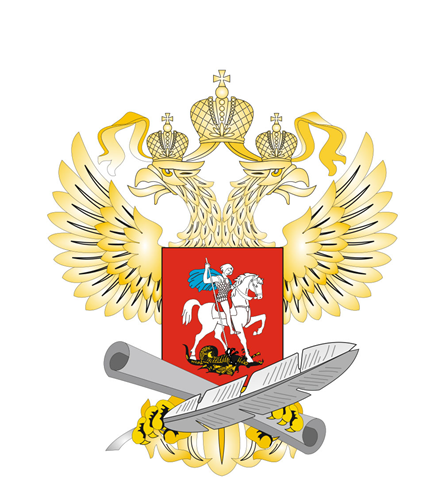 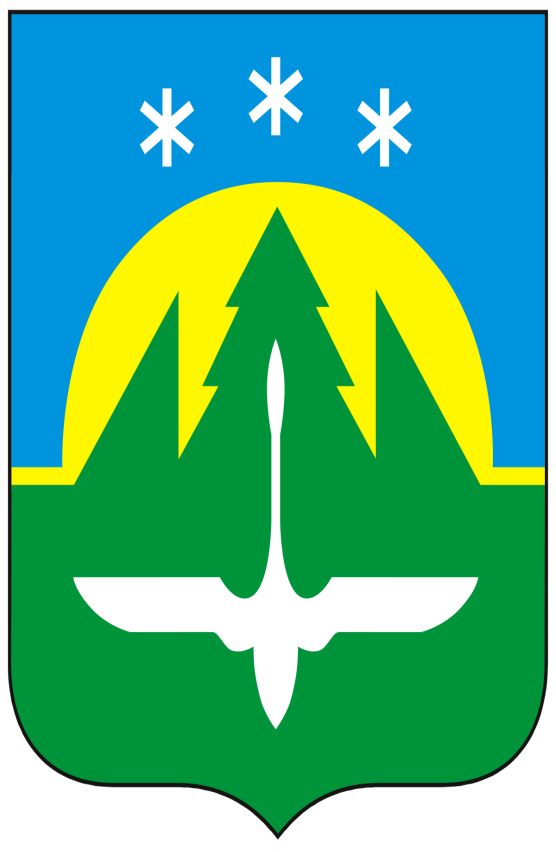 